Зарегистрировано в Минюсте России 27 сентября 2007 г. N 10186МИНИСТЕРСТВО ТРАНСПОРТА РОССИЙСКОЙ ФЕДЕРАЦИИПРИКАЗот 28 июня 2007 г. N 82ОБ УТВЕРЖДЕНИИ ФЕДЕРАЛЬНЫХ АВИАЦИОННЫХ ПРАВИЛ"ОБЩИЕ ПРАВИЛА ВОЗДУШНЫХ ПЕРЕВОЗОК ПАССАЖИРОВ, БАГАЖА,ГРУЗОВ И ТРЕБОВАНИЯ К ОБСЛУЖИВАНИЮ ПАССАЖИРОВ,ГРУЗООТПРАВИТЕЛЕЙ, ГРУЗОПОЛУЧАТЕЛЕЙ"В соответствии со статьей 102 Федерального закона от 19 марта 1997 г. N 60-ФЗ "Воздушный кодекс Российской Федерации" (Собрание законодательства Российской Федерации, 1997, N 12, ст. 1383; 1999, 28, ст. 3483; 2004, N 35, ст. 3607, N 45, ст. 4377; 2005, N 13, ст. 1078; 2006, N 30, ст. 3290, ст. 3291; 2007, N 1, ст. 29) и подпунктом 5.2.1 Положения о Министерстве транспорта Российской Федерации, утвержденного Постановлением Правительства Российской Федерации от 30 июля 2004 г. N 395 (Собрание законодательства Российской Федерации, 2004, N 32, ст. 3342; 2006, N 52, ст. 5587, N 24, ст. 2601, N 15, ст. 1612), приказываю:1. Утвердить прилагаемые Федеральные авиационные правила "Общие правила воздушных перевозок пассажиров, багажа, грузов и требования к обслуживанию пассажиров, грузоотправителей, грузополучателей".2. Не применять на территории Российской Федерации Приказ Министерства гражданской авиации от 16 января 1985 г. N 19 "Об утверждении и введении в действие Правил перевозки пассажиров, багажа и грузов на воздушных линиях Союза ССР" и Приказ Министра гражданской авиации от 3 января 1986 г. N 1/И "Об утверждении и введении в действие Правил международных воздушных перевозок пассажиров, багажа и грузов".МинистрИ.ЛЕВИТИНУтвержденыПриказом Минтранса Россииот 28 июня 2007 г. N 82ФЕДЕРАЛЬНЫЕ АВИАЦИОННЫЕ ПРАВИЛА"ОБЩИЕ ПРАВИЛА ВОЗДУШНЫХ ПЕРЕВОЗОК ПАССАЖИРОВ, БАГАЖА,ГРУЗОВ И ТРЕБОВАНИЯ К ОБСЛУЖИВАНИЮ ПАССАЖИРОВ,ГРУЗООТПРАВИТЕЛЕЙ, ГРУЗОПОЛУЧАТЕЛЕЙ"I. Общие положения1. Федеральные авиационные правила "Общие правила воздушных перевозок пассажиров, багажа, грузов и требования к обслуживанию пассажиров, грузоотправителей, грузополучателей" (далее - Правила) разработаны в соответствии с Конвенцией для унификации некоторых правил, касающихся международных воздушных перевозок <*> (Варшава, 12 октября 1929 г.), Конвенцией, дополнительной к Варшавской конвенции, для унификации некоторых правил, касающихся международных воздушных перевозок, осуществляемых лицом, не являющимся перевозчиком по договору (Гвадалахара, от 18 сентября 1961 г.), <**> и статьями 102 и 106 Федерального закона от 19 марта 1997 г. N 60-ФЗ "Воздушный кодекс Российской Федерации" <***> (далее - Воздушный кодекс Российской Федерации).(п. 1 в ред. Приказа Минтранса России от 25.10.2010 N 231)--------------------------------<*> Сборник Законов и Распоряжений Рабоче-крестьянского Правительства СССР, 1934, отд. П, N 20, ст. 176.(в ред. Приказа Минтранса России от 25.10.2010 N 231)<**> Ведомости Верховного Совета СССР, 1984, N 7, ст. 113.(в ред. Приказа Минтранса России от 25.10.2010 N 231)<***> Собрание законодательства Российской Федерации, 1997, N 12, ст. 1383; 1999, N 28, ст. 3483; 2004, N 35, ст. 3607, N 45, ст. 4377; 2005, N 13, ст. 1078; 2006, N 30, ст. 3290, ст. 3291; 2007, N 1, ст. 29.(в ред. Приказа Минтранса России от 25.10.2010 N 231)2. Правила применяются при осуществлении внутренних и международных воздушных перевозок (далее - перевозки) пассажиров, багажа, грузов рейсами по расписанию движения воздушных судов и дополнительными рейсами (далее - регулярные рейсы) и рейсами по договору фрахтования воздушного судна (воздушному чартеру) (далее - чартерные рейсы).3. При выполнении международных перевозок настоящие Правила применяются в части, не противоречащей международным соглашениям Российской Федерации о воздушном сообщении.(в ред. Приказа Минтранса России от 25.10.2010 N 231)4. Перевозчики вправе устанавливать свои правила воздушных перевозок (далее - правила перевозчика). Эти правила не должны противоречить общим правилам воздушной перевозки и ухудшать уровень обслуживания пассажиров, грузоотправителей, грузополучателей <**>.(в ред. Приказа Минтранса России от 25.10.2010 N 231)--------------------------------<*> Собрание законодательства Российской Федерации, 1997, N 12, ст. 1383; 1999, N 28, ст. 3483; 2004, N 35, ст. 3607, N 45, ст. 4377; 2005, N 13, ст. 1078; 2006, N 30, ст. 3290, ст. 3291; 2007, N 1, ст. 29.(в ред. Приказа Минтранса России от 25.10.2010 N 231)<**> Статья 102 Воздушного кодекса Российской Федерации.(в ред. Приказа Минтранса России от 25.10.2010 N 231)Правила перевозчика могут быть изменены им без уведомления пассажиров, грузоотправителей и грузополучателей при условии, что изменения не применяются к пассажиру, грузоотправителю либо грузополучателю после заключения договора воздушной перевозки пассажира, договора воздушной перевозки груза.5. Пассажир, грузоотправитель, грузополучатель обязаны соблюдать законодательство Российской Федерации, международные договоры Российской Федерации и законодательство страны, на территорию, с территории или через территорию которой осуществляется перевозка пассажиров, багажа и грузов, касающиеся перевозки пассажиров, багажа и грузов, выполнения требований по обеспечению безопасности полетов, авиационной безопасности и требований, связанных с пограничным, таможенным, санитарно-карантинным, ветеринарным, карантинным фитосанитарным видами контроля.(в ред. Приказа Минтранса России от 25.10.2010 N 231)6. Перевозчик организует, обеспечивает и выполняет перевозку пассажиров, багажа, груза регулярными рейсами. Перевозчик вправе передать обязанности или их часть по договору воздушной перевозки лицу, осуществляющему от имени перевозчика бронирование, продажу и оформление перевозок на перевозочных документах (далее - уполномоченный агент), лицу, оказывающему услуги по обслуживанию в зоне и зданиях аэровокзального комплекса убывающих и прибывающих пассажиров (далее - обслуживающая организация) или другому лицу, в том числе другому перевозчику, являясь ответственным за их действия (бездействие) перед пассажиром, грузоотправителем и грузополучателем и выполнение договора воздушной перевозки пассажира, договора воздушной перевозки груза.(в ред. Приказа Минтранса России от 15.02.2016 N 25)Перевозчик выполняет перевозку пассажиров, багажа, груза чартерными рейсами в соответствии с договором фрахтования воздушного судна (воздушного чартера).7. Перевозка пассажиров, багажа, грузов регулярными рейсами осуществляется в сроки и порядке, предусмотренные договором воздушной перевозки пассажира, договором воздушной перевозки груза.Условия договора воздушной перевозки пассажира, договора воздушной перевозки груза содержатся в Воздушном кодексе Российской Федерации, правилах перевозчика, условиях применения тарифа и перевозочном документе.7.1. Период посадки пассажира на борт воздушного судна начинается с момента входа пассажира на трап/телескопический трап/иное средство, используемое для посадки на борт воздушного судна и (или) высадки с борта воздушного судна, с целью посадки на борт воздушного судна и оканчивается моментом прохода пассажира на борт воздушного судна.Период высадки пассажира с борта воздушного судна начинается с момента входа на трап/телескопический трап/иное средство, используемое для посадки на борт воздушного судна и (или) высадки с борта воздушного судна, с целью высадки из воздушного судна и оканчивается моментом покидания пассажиром трапа/телескопического трапа/иного средства, используемого для посадки на борт воздушного судна и (или) высадки с борта воздушного судна.(п. 7.1 введен Приказом Минтранса России от 15.09.2020 N 374)II. Бронирование перевозки пассажира, багажа, груза8. Закрепление на воздушном судне пассажирского места и провозной емкости для перевозки пассажира, багажа, груза на определенный рейс и дату (далее - бронирование) является обязательным условием перевозки воздушным транспортом пассажира, багажа, груза.9. При бронировании, как правило, используются автоматизированные системы бронирования.10. Бронирование должно быть отражено в системе бронирования перевозчика. Информация о произведенном бронировании должна быть предоставлена перевозчиком или уполномоченным агентом пассажиру, грузоотправителю.11. Бронирование пассажирского места и провозной емкости для пассажира предполагает перевозку пассажира и его багажа в дату, рейсом и по маршруту, на которые было произведено бронирование.Бронирование провозной емкости для груза предполагает перевозку груза в дату, рейсом и по маршруту, на которые было произведено бронирование, если иное не предусмотрено договором воздушной перевозки груза.12. Бронирование производится в сроки и порядке, установленные перевозчиком.13. Пассажир для осуществления бронирования может обратиться к перевозчику или уполномоченному агенту непосредственно в пункты продажи перевозок либо по телефону, электронной почте и т.п., либо забронировать пассажирское место и провозную емкость самостоятельно через информационные системы.14. Пассажир при бронировании сообщает необходимую информацию о своих персональных данных и, при наличии, - об особых условиях перевозки пассажира, багажа.В случае отказа пассажира от предоставления информации, необходимой для бронирования, бронирование не производится.Пассажир при бронировании указывает номер мобильного телефона или иной способ связи для его информирования.(в ред. Приказа Минтранса России от 14.01.2019 N 7)15. При бронировании пассажирского места и провозной емкости для пассажира перевозчик или уполномоченный агент:предоставляет пассажиру достоверную и полную информацию о расписании движения воздушных судов данного перевозчика, наличии свободных пассажирских мест и провозных емкостей на рейсах данного перевозчика по маршруту перевозки, тарифах и условиях применения тарифов, включая информацию об условиях возврата (невозврата) уплаченной за перевозку провозной платы, правилах этого перевозчика, об условиях договора воздушной перевозки пассажира, условиях обслуживания на борту воздушного судна, типе воздушного судна, перевозчике, который будет фактически осуществлять перевозку.(п. 15 в ред. Приказа Минтранса России от 24.11.2016 N 363)15.1. При бронировании уполномоченный агент вправе предоставлять пассажиру дополнительные услуги по подбору оптимального маршрута перевозки, перевозчика(ов), осуществляющего(их) перевозку по маршруту перевозки, и провозной платы за перевозку с учетом тарифов и условий их применения.(п. 15.1 введен Приказом Минтранса России от 24.11.2016 N 363)16. При бронировании пассажирского места и провозной емкости для пассажира перевозчик либо уполномоченный агент имеет право не закреплять за пассажиром конкретное пассажирское место в салоне воздушного судна с заявленным классом обслуживания. В этом случае номер пассажирского места, выделяемого пассажиру, указывается при регистрации пассажира.17. Бронирование по билету, оформленному с открытой датой отправления, производится при наличии свободных пассажирских мест и свободной провозной емкости на рейсе перевозчика в пределах действия договора воздушной перевозки пассажира.18. Если пассажир, имеющий билет с открытой датой отправления, обращается с просьбой о бронировании перевозки, а перевозчик не имеет возможности предоставить пассажирское место и провозную емкость в течение срока действия договора, то перевозчик или уполномоченный агент должен произвести бронирование на ближайший рейс, на котором имеется свободное пассажирское место и провозная емкость того класса обслуживания, который соответствует оплаченному тарифу.19. Бронирование провозной емкости для груза производится перевозчиком или уполномоченным агентом.20. Грузоотправитель при бронировании провозной емкости должен сообщить перевозчику или уполномоченному агенту информацию о данных грузоотправителя и грузополучателя, наименовании груза, предполагаемой дате отправки, весе-брутто (далее - вес) и объеме груза, габаритах каждого грузового места, количестве грузовых мест, условиях обращения с грузом, свойствах груза, требующих специальных условий или мер предосторожности при его перевозке, хранении и обработке.21. До бронирования провозной емкости для груза перевозчик или уполномоченный агент производит проверку груза на предмет отнесения груза или его части к категориям опасных грузов. Проверка груза определяет возможность и условия перевозки опасного груза.22. При бронировании провозной емкости для груза перевозчик или уполномоченный агент:предоставляет грузоотправителю информацию о расписании движения воздушных судов данного перевозчика, тарифах и условиях их применения, правилах данного перевозчика, об условиях договора воздушной перевозки груза, наличии свободной провозной емкости, тоннажа на рейсах данного перевозчика по маршруту перевозки.(п. 22 в ред. Приказа Минтранса России от 24.11.2016 N 363)22.1. При бронировании провозной емкости для груза уполномоченный агент вправе предоставлять грузоотправителю дополнительные услуги по подбору оптимального маршрута перевозки, перевозчика(ов), осуществляющего(их) перевозку по маршруту, и провозной платы за перевозку с учетом тарифов и условий их применения.(п. 22.1 введен Приказом Минтранса России от 24.11.2016 N 363)23. При бронировании уполномоченным агентом пассажиру, грузоотправителю предоставляется информация в соответствии с заданными пассажиром, грузоотправителем приоритетными параметрами условий перевозки и/или общими в отношении каждого перевозчика условиями перевозки.24. Перевозчик и уполномоченный агент не имеет права передавать информацию, полученную от пассажира или грузоотправителя, третьим лицам, за исключением случаев, предусмотренных законодательством Российской Федерации или международными договорами Российской Федерации.25. Для бронирования необходимо согласовать с перевозчиком перевозку:1) пассажира с ребенком до 2 лет;2) ребенка, не сопровождаемого совершеннолетним пассажиром или пассажиром, который в соответствии с гражданским законодательством Российской Федерации приобрел дееспособность в полном объеме до достижения им восемнадцатилетнего возраста, который будет перевозиться под наблюдением перевозчика;(в ред. Приказа Минтранса России от 25.10.2010 N 231)3) тяжелобольного пассажира;4) больного на носилках;5) утратил силу. - Приказ Минтранса России от 15.02.2016 N 25;6) пассажира, лишенного зрения, с собакой-проводником;(в ред. Приказа Минтранса России от 15.02.2016 N 25)7) утратил силу. - Приказ Минтранса России от 15.02.2016 N 25;8) пассажира, чья способность передвигаться при пользовании воздушным транспортом ограничена и/или чье состояние требует особого внимания при обслуживании (далее - пассажир с ограниченной подвижностью);9) пассажира, имеющего оружие и/или боеприпасы;10) багажа пассажира при заключении им договора воздушной перевозки пассажира, предусматривающего норму бесплатного провоза багажа, сверх установленной перевозчиком нормы бесплатного провоза багажа либо багажа пассажира при заключении им договора воздушной перевозки пассажира, не предусматривающего норму бесплатного провоза багажа (далее - сверхнормативный багаж);(пп. 10 в ред. Приказа Минтранса России от 05.10.2017 N 409)11) багажа, габариты одного места которого в упакованном виде превышают двести три сантиметра в сумме трех измерений (далее - негабаритный багаж);12) багажа пассажира, вес одного места которого превышает тридцать килограммов (далее - тяжеловесный багаж);(пп. 12 в ред. Приказа Минтранса России от 05.10.2017 N 409)13) багажа, который необходимо перевозить только в салоне воздушного судна;14) валюты в денежных знаках или монетах, акций, облигаций и других ценных бумаг, кредитных и банковских карт, ювелирных изделий, драгоценных металлов, драгоценных или полудрагоценных камней, включая промышленные алмазы (далее - ценный груз);15) груза с объявленной ценностью;16) предметов и веществ, подвергающихся порче по истечении определенного срока хранения либо при неблагоприятном воздействии температуры, влажности или других условий окружающей среды (далее - скоропортящийся груз);17) предметов или веществ, которые способны создавать угрозу для здоровья, безопасности, имущества или окружающей среды и которые указаны в перечне опасных грузов или классифицированы как опасные грузы в соответствии с международными договорами Российской Федерации и законодательством Российской Федерации (далее - опасный груз);18) груза, вес одного грузового места которого превышает восемьдесят килограммов (далее - тяжеловесный груз);19) груза, габариты одного грузового места которого превышают габаритные размеры загрузочных люков и/или грузовых отсеков пассажирских воздушных судов (далее - негабаритный груз);20) груза, вес одного кубического метра которого меньше ста шестидесяти семи килограммов (далее - объемный груз);21) собак, кошек, птиц и других мелких комнатных (прирученных) животных (далее - комнатные животные (птицы)), служебных собак кинологической службы федеральных органов исполнительной власти (далее - служебные собаки);(в ред. Приказа Минтранса России от 02.04.2012 N 88)22) животных, птиц, насекомых, рыб и т.п. (далее - живность);23) груза, требующего специальных условий перевозки;24) человеческих останков и останков животных.26. Бронирование аннулируется без предупреждения пассажира, грузоотправителя в следующих случаях:если пассажиром не произведена оплата перевозки в установленный перевозчиком срок и ему не оформлен билет;(в ред. Приказа Минтранса России от 25.10.2010 N 231)если грузоотправитель не предъявил груз к перевозке в установленный перевозчиком или уполномоченным агентом срок;если грузоотправитель предъявил груз с неправильно оформленными документами, необходимыми для выполнения требований, связанных с пограничным, таможенным, санитарно-карантинным, ветеринарным, карантинным фитосанитарным видами контроля, предусмотренными законодательством Российской Федерации и/или законодательством страны, на территорию, с территории или через территорию которой осуществляется перевозка, или груз не соответствует требованиям, установленным нормативными правовыми актами Российской Федерации и настоящими Правилами.(в ред. Приказа Минтранса России от 25.10.2010 N 231)27. Если пассажир не воспользовался забронированным пассажирским местом на каком-либо участке маршрута перевозки, то пассажир должен сообщить перевозчику о намерении продолжить перевозку на последующих участках маршрута перевозки. Если пассажир не сообщил перевозчику о намерении продолжить перевозку, перевозчик имеет право аннулировать бронирование на каждом последующем участке маршрута перевозки без уведомления пассажира. Отказ пассажира от перевозки на каком-либо участке маршрута перевозки признается изменением маршрута перевозки и осуществляется в порядке, предусмотренном для изменения пассажиром условий договора воздушной перевозки пассажира.(в ред. Приказа Минтранса России от 25.10.2010 N 231)28. При бронировании перевозки с пересадкой (перегрузкой) пассажира, багажа, груза в аэропорту, указанном в перевозочном документе, в течение двадцати четырех часов с одного рейса на другой рейс для дальнейшего следования по маршруту перевозки (далее - аэропорт трансфера), перевозчик или уполномоченный агент обязан обеспечить бронирование и получить подтверждение о бронировании на всех участках перевозки пассажира, багажа, груза, в том числе на участках, перевозка по которым выполняется другими перевозчиками, позволяющее пассажиру прибыть на регистрацию в установленное время для прохождения установленных процедур регистрации и оформления багажа, оплаты сверхнормативного и (или) другого подлежащего оплате багажа, прохождения досмотра, перегрузить багаж, груз на другой рейс и выполнить требования, связанные с пограничным, таможенным, санитарно-карантинным, ветеринарным, карантинным фитосанитарным видами контроля, предусмотренными законодательством Российской Федерации и/или законодательством страны, на территорию, с территории или через территорию которой осуществляется перевозка, а также процедуры по передаче груза с одного воздушного судна на другое.(в ред. Приказа Минтранса России от 25.10.2010 N 231)III. Оплата перевозки пассажира, багажа, груза29. За перевозку пассажиров, багажа, грузов регулярными рейсами перевозчиком или уполномоченным агентом взимается провозная плата.30. Провозная плата определяется на основе установленной перевозчиком денежной суммы за перевозку пассажира и/или багажа, груза между двумя пунктами маршрута перевозки (далее - тарифы) или комбинаций тарифов от аэропорта (пункта), из которого начинается перевозка пассажира, багажа, груза согласно договору воздушной перевозки пассажира, договору воздушной перевозки груза (далее - аэропорт (пункт) отправления) до аэропорта (пункта) назначения, сборов, предусмотренных Правилами формирования и применения тарифов на регулярные воздушные перевозки пассажиров и багажа, взимания сборов в области гражданской авиации, утвержденными Приказом Министерства транспорта Российской Федерации от 25 сентября 2008 г. N 155 (зарегистрирован Минюстом России 4 декабря 2008 г., регистрационный N 12793) и в случае заказа пассажиром дополнительных услуг повышенной комфортности - стоимости дополнительных услуг повышенной комфортности, установленной перевозчиком.Тарифы и сборы, предусмотренные нормативными правовыми актами Российской Федерации, должны быть зарегистрированы и опубликованы перевозчиком в установленном порядке.За оказание уполномоченным агентом пассажиру, грузоотправителю услуг по подбору оптимального маршрута перевозки, перевозчика(ов), осуществляющего(их) перевозку по маршруту, провозной платы за перевозку в соответствии с заданными пассажиром, грузоотправителем приоритетными параметрами условий перевозки и/или общими в отношении каждого перевозчика условиями перевозки и консультативных услуг уполномоченным агентом взимается дополнительная плата.(в ред. Приказа Минтранса России от 24.11.2016 N 363)(п. 30 в ред. Приказа Минтранса России от 08.10.2008 N 165)31. Провозная плата указывается в перевозочном документе.32. Плата за перевозку пассажиров, багажа, грузов, выполняемую по договору фрахтования воздушного судна (воздушного чартера), в перевозочном документе не указывается.(п. 32 в ред. Приказа Минтранса России от 25.10.2010 N 231)33. Оплата перевозки и оформление билета производятся после бронирования, за исключением случаев, указанных в пункте 34 настоящих Правил.34. Оплата перевозки и оформление билета могут производиться до бронирования в случаях:оформления билета с открытой датой отправления (без указания в билете фиксированной даты);оформления билета со статусом ожидания свободной провозной емкости (билет со статусом "на подсадку");оформления билета при наличии свободных провозных емкостей после окончания регистрации пассажиров и оформления багажа.35. Формы и порядок оплаты провозной платы устанавливаются перевозчиком.36. Оплата провозной платы может осуществляться по предварительной оплате. При этом оплата перевозки может осуществляться в одном пункте продажи перевозок, а оформление перевозочного документа - в другом пункте продажи перевозок.37. При оплате и/или оформлении перевозки перевозчик или уполномоченный агент обязан предоставить пассажиру достоверную и полную информацию об условиях перевозки, в том числе информацию:(в ред. Приказа Минтранса России от 25.10.2010 N 231)указанную в оформленном перевозочном документе;об условиях договора воздушной перевозки пассажира, в том числе о нормах бесплатного провоза багажа в случае заключения пассажиром договора воздушной перевозки пассажира, предусматривающего норму бесплатного провоза багажа, нормах провоза ручной клади, включая провоз вещей, указанных в пункте 135 настоящих Правил, предметах и вещах, запрещенных к перевозке, условиях перевозки багажа, условиях перевозки товаров, приобретенных в стерильной зоне аэропорта;(в ред. Приказа Минтранса России от 05.10.2017 N 409)об условиях применения тарифа включая информацию об условиях возврата (невозврата) уплаченной за перевозку провозной платы;(в ред. Приказа Минтранса России от 16.07.2014 N 187)о правилах перевозчика;о перевозчике, который будет фактически осуществлять перевозку;о способе проезда до аэропорта отправления;о месте и времени начала и окончания регистрации на рейс;об общих требованиях, связанных с пограничным, таможенным, санитарно-карантинным, ветеринарным, карантинным фитосанитарным контролем, предусмотренным законодательством Российской Федерации;(в ред. Приказа Минтранса России от 25.10.2010 N 231)о правилах и порядке проведения предполетного и послеполетного досмотра пассажиров и багажа;об условиях обслуживания на борту воздушного судна;о типе воздушного судна.38. При оплате и/или оформлении перевозки перевозчик или уполномоченный агент предоставляет грузоотправителю достоверную и полную информацию об условиях перевозки, в том числе информацию:об условиях договора воздушной перевозки груза;о правилах перевозки груза;об условиях применения тарифа;об общих требованиях, связанных с пограничным, таможенным, санитарно-карантинным, ветеринарным, карантинным фитосанитарным контролем, предусмотренным законодательством Российской Федерации.(в ред. Приказа Минтранса России от 25.10.2010 N 231)39. При оплате перевозки пассажира и его багажа применяются тарифы, действующие на дату начала перевозки.При оплате перевозки грузов применяются тарифы, действующие на дату оформления грузовой накладной.40. Если до начала перевозки тарифы изменены перевозчиком, перевозка пассажиров по билетам, оформленным до изменения тарифов, осуществляется без перерасчетов с пассажирами, при условии сохранения первоначальных условий договора воздушной перевозки.41. В случае изменения пассажиром условий договора воздушной перевозки пассажира вследствие отмены или задержки рейса, указанного в билете; изменения перевозчиком маршрута перевозки; выполнения рейса не по расписанию; несостоявшейся отправки пассажира из-за невозможности предоставить ему место на рейс и в дату, указанные в билете; несостоявшейся перевозки пассажира на воздушном судне, вызванной задержкой пассажира в аэропорту из-за продолжительности проведения его досмотра, если при досмотре багажа или личном досмотре пассажира не было обнаружено запрещенных к перевозке веществ и предметов; необеспечения перевозчиком стыковки рейсов в случае выполнения единой перевозки; внезапной болезни пассажира либо болезни или смерти члена его семьи, совместно следующего с ним на воздушном судне, что подтверждено медицинскими документами; непредоставления пассажиру обслуживания по классу, указанному в билете; неправильного оформления билета перевозчиком или уполномоченным агентом (далее - вынужденное изменение пассажиром условий договора воздушной перевозки пассажира) до начала перевозки или после начала перевозки доплата с пассажира не взимается.(в ред. Приказа Минтранса России от 25.10.2010 N 231)42. В случае изменения пассажиром условий договора воздушной перевозки пассажира по причинам, не указанным в пункте 41 настоящих Правил (далее - добровольное изменение пассажиром условий договора воздушной перевозки пассажира) до начала перевозки, провозная плата определяется на основании тарифов, действующих на дату начала новой воздушной перевозки.43. В случае добровольного изменения пассажиром условий договора воздушной перевозки пассажира после начала перевозки, при изменении провозной платы, перевозка осуществляется по тарифам, действовавшим на дату начала перевозки.(в ред. Приказа Минтранса России от 25.10.2010 N 231)IV. Оформление перевозки пассажира, багажа, груза44. К перевозочным документам относятся: билет, багажная квитанция, грузовая накладная, ордер разных сборов, квитанция для оплаты сверхнормативного багажа, квитанция разных сборов, электронный многоцелевой документ.Договор воздушной перевозки пассажира, договор воздушной перевозки груза удостоверяется соответственно билетом и багажной квитанцией в случае перевозки пассажиром багажа, грузовой накладной.Договор воздушной перевозки пассажира оформляется одним билетом или оформленным вместе с ним дополнительным(и) билетом(ами), в котором(ых) указывается номер билета, к которому он(и) оформлен(ы).(п. 44 в ред. Приказа Минтранса России от 25.10.2010 N 231)45. Перевозочные документы оформляются перевозчиком или уполномоченным агентом.46. Оформление перевозочных документов осуществляется путем внесения необходимых данных в электронную или бумажную форму перевозочного документа в ручном, автоматизированном или электронном режиме.47. Оформление билета, грузовой накладной после бронирования производится в сроки, установленные перевозчиком.(в ред. Приказа Минтранса России от 25.10.2010 N 231)48. Для оформления оплаты платежей перевозчиком или уполномоченным агентом используется документ, оформленный перевозчиком или его уполномоченным агентом и удостоверяющий оплату сборов и услуг (ордер разных сборов, электронный многоцелевой документ), документ, оформленный перевозчиком или его уполномоченным агентом и удостоверяющий оплату перевозки багажа сверх установленной перевозчиком нормы бесплатного провоза багажа, багажа с объявленной ценностью, иного багажа, подлежащего дополнительной оплате (квитанция для оплаты сверхнормативного багажа), документ, удостоверяющий оплату сборов и услуг (квитанция разных сборов).(в ред. Приказа Минтранса России от 25.10.2010 N 231)49. Для оформления перевозочных документов и документов об оплате платежей могут применяться собственные документы перевозчика и (или) документы, выпущенные по договору с перевозчиками другой организацией, обеспечивающей осуществление взаиморасчетов между перевозчиками и другими участниками перевозочного процесса.50. На каждого пассажира оформляется отдельный билет.Билет может быть оформлен в электронной форме или на бумажном носителе.(в ред. Приказа Минтранса России от 25.10.2010 N 231)51. Билет оформляется на основании данных документа, удостоверяющего личность пассажира, необходимого в соответствии с законодательством Российской Федерации или международным договором Российской Федерации для перевозки пассажира по маршруту, предусмотренному договором воздушной перевозки пассажира.(в ред. Приказа Минтранса России от 25.10.2010 N 231)В случае продажи льготной перевозки или перевозки по специальному тарифу билет оформляется на основании данных документа, указанного в абзаце первом настоящего пункта, и документов, подтверждающих право пассажира на льготу или применение специального тарифа.В случае оплаты перевозки по безналичному расчету или с отсрочкой платежа билет оформляется на основании данных документа, указанного в абзаце первом настоящего пункта, и документов, подтверждающих (гарантирующих) оплату перевозки.В случае если пассажир намерен предъявить при регистрации на рейс иной документ, удостоверяющий его личность, чем тот, на основании которого был оформлен билет, пассажир заблаговременно до прохождения регистрации на рейс, должен обратиться к перевозчику или уполномоченному агенту для внесения в билет и в автоматизированную систему бронирования изменений, касающихся документа, удостоверяющего личность, а перевозчик или уполномоченный агент обязаны произвести действия по внесению указанных изменений.(абзац введен Приказом Минтранса России от 25.10.2010 N 231)52. Пассажир может получить оформленный билет или маршрут/квитанцию электронного билета непосредственно в пункте продажи перевозок перевозчиком или уполномоченным агентом либо выбрать способ доставки, согласованный с перевозчиком или уполномоченным агентом, либо получить маршрут/квитанцию электронного билета в электронном виде по информационно-телекоммуникационной сети.(в ред. Приказа Минтранса России от 25.10.2010 N 231)53. Билет, оплаченный по тарифу, не ограничивающему условия продажи и использования (далее - нормальный тариф), удостоверяет обязательство перевозчика по перевозке пассажира и его багажа в течение одного года, считая с даты начала перевозки, а если перевозка не начата - с даты оформления билета.Билет, оплаченный по специальному тарифу, удостоверяет обязательство перевозчика по перевозке пассажира и его багажа в сроки, установленные договором.54. Перевозчик или уполномоченный агент должен предупреждать пассажира о необходимости сохранения пассажиром билета (неиспользованных купонов) в течение всей перевозки.55. Использование билета лицом, не указанным в билете, не допускается.В случае предъявления билета лицом, не указанным в билете, билет изымается перевозчиком и его стоимость предъявителю не возвращается. В этом случае перевозчиком составляется акт с указанием причин изъятия билета.56. Грузовая накладная удостоверяет заключение договора воздушной перевозки груза, принятие груза к перевозке и условия перевозки груза.Грузовая накладная содержит сведения о перевозке груза при его передвижении от аэропорта (пункта) отправления до аэропорта (пункта) назначения, а также сведения об оплате перевозки груза.В случае оформления грузовой накладной в бумажной форме первый экземпляр грузовой накладной остается у перевозчика, второй экземпляр предназначен для грузополучателя и должен следовать с грузом, третий экземпляр возвращается перевозчиком или уполномоченным агентом грузоотправителю по принятии груза.В случае оформления грузовой накладной в электронной форме грузоотправителю (по его требованию) выдается квитанция на перевозку груза.(п. 56 в ред. Приказа Минтранса России от 15.09.2020 N 374)57. Грузовая накладная оформляется на основании подписанного грузоотправителем заявления на перевозку груза и документа, удостоверяющего личность грузоотправителя, либо доверенности и документа, удостоверяющего личность предъявителя доверенности.58. В заявлении на перевозку груза указываются сведения, необходимые для перевозки груза, информация об опасном грузе и отсутствии запрещенных к перевозке предметов и веществ.59. Если сдаваемый к перевозке груз имеет особые свойства или требует особых условиях перевозки, грузоотправитель должен указать это в заявлении на перевозку груза.60. Грузоотправитель обязан предоставить достоверные и достаточные сведения, необходимые для оформления грузовой накладной.Грузоотправитель обязан предоставить достоверные и достаточные документы, которые до передачи груза грузополучателю необходимы для выполнения требований, связанных с пограничным, таможенным, санитарно-карантинным, ветеринарным, карантинным фитосанитарным видами контроля, предусмотренными законодательством Российской Федерации и/или законодательством страны, на территорию, с территории или через территорию которой осуществляется перевозка. Перевозчик не обязан проверять достоверность или достаточность этих документов.(в ред. Приказа Минтранса России от 25.10.2010 N 231)61. К перевозке может приниматься одно или несколько грузовых мест, которые следуют по одной грузовой накладной в адрес одного грузополучателя (далее - грузовая отправка).Грузовая накладная оформляется для перевозки воздушным транспортом каждой грузовой отправки.62. Все необходимые записи в грузовой накладной должны быть сделаны в момент ее оформления. В случае оформления грузовой накладной в бумажной форме все экземпляры грузовой накладной должны быть идентичны.(в ред. Приказа Минтранса России от 15.09.2020 N 374)Внесение изменений в грузовую накладную производится перевозчиком или уполномоченным агентом по согласованию с грузоотправителем.63. Грузовая накладная должна быть подписана перевозчиком или уполномоченным агентом и грузоотправителем. В случае оформления в электронной форме грузовая накладная заверяется электронной подписью перевозчика или уполномоченного агента и грузоотправителя в соответствии с Федеральным законом от 6 апреля 2011 г. N 63-ФЗ "Об электронной подписи" (Собрание законодательства Российской Федерации, 2011, N 15, ст. 2036; 2020, N 24, ст. 3755).(п. 63 в ред. Приказа Минтранса России от 15.09.2020 N 374)64. Указание в грузовой накладной адреса грузополучателя "до востребования" не допускается.65. В грузовой накладной делается отметка об особых свойствах груза при наличии или необходимости особых условий его перевозки.В случае, если перевозчик или уполномоченный агент осуществил проверку состояния груза, в грузовой накладной делается отметка о проведенной проверке.В грузовой накладной делается отметка об объявленной ценности груза, произведенном опломбировании груза и указывается наименование пломб грузоотправителя.Если ценность груза не объявляется, то в грузовой накладной делается отметка о том, что ценность груза не объявлена.66. При перевозке груза, который согласно грузовой накладной доставляется в аэропорт трансфера одним рейсом, а далее перевозится другим рейсом того же или иного перевозчика (далее - трансферный груз), перевозчик или уполномоченный агент оформляет грузовую накладную с указанием в ней аэропортов (пунктов) трансфера.67. В случае изменения пассажиром условий договора воздушной перевозки пассажира до ее начала пассажиру оформляется новый билет.В случае изменения условий договора воздушной перевозки пассажира после ее начала изменение может быть оформлено с использованием специальной наклейки (стикера), которая имеет графы, соответствующие графам билета, подлежащим изменению, и наклеивается в билет в том случае, если не изменяется маршрут перевозки, либо внесением в билет письменного согласия перевозчика на выполнение перевозки другим перевозчиком или на обмен первоначально выданного билета или ордера разных сборов, квитанции для оплаты сверхнормативного багажа, квитанции разных сборов либо с использованием манифеста прерванного полета в случае, если пассажир, следующий рейсом одного перевозчика, должен быть передан на рейс другого перевозчика и/или полетные купоны, соответствующие данному участку перевозки, не могут быть предоставлены другому перевозчику в связи с вынужденным изменением условий договора воздушной перевозки пассажира либо пассажиру оформляется новый билет.68. Внесение изменений в билет осуществляется перевозчиком или уполномоченным агентом с согласия перевозчика.69. Если билет был объявлен пассажиром утраченным либо неправильно оформлен, либо поврежден, то перевозчик обязан немедленно принять все зависящие от него меры для установления факта заключения договора воздушной перевозки пассажира.Если будет установлено, что договор воздушной перевозки пассажира не был заключен, то билет признается недействительным и пассажир к перевозке не допускается. Билет, признанный недействительным, аннулируется перевозчиком с составлением акта, в котором указываются причины признания билета недействительным.Если будет установлено, что договор воздушной перевозки пассажира действительно был заключен, то перевозчик принимает пассажира к перевозке в соответствии с условиями заключенного договора воздушной перевозки пассажира с соответствующим оформлением билета.70. Отсутствие, неправильность или утеря проездного билета не влияют ни на существование, ни на действительность договора воздушной перевозки <*> пассажира, договора воздушной перевозки груза.--------------------------------<*> Статья 3 Конвенции для унификации некоторых правил, касающихся международных воздушных перевозок.71. Перевозка пассажира, багажа, груза, выполняемая до аэропорта (пункта) назначения, в который должен быть доставлен пассажир, багаж, груз согласно договору воздушной перевозки пассажира, договору воздушной перевозки груза (далее - аэропорт (пункт) назначения) несколькими перевозчиками по одному билету, багажной квитанции, грузовой накладной или оформленному(ым) вместе с ним дополнительному(ым) билету(ам), багажной(ым) квитанции(ям), грузовой(ым) накладной(ым), в котором(ых) указывается номер билета, багажной квитанции, грузовой накладной, к которому он(и) оформлены, рассматривается как единая перевозка независимо от того, имели ли место пересадка (перегрузка) или перерыв в перевозке.(в ред. Приказа Минтранса России от 25.10.2010 N 231)V. Расписание, задержка и отмена рейса,маршрут перевозки, изменение маршрута перевозки72. Регулярные рейсы выполняются в соответствии с расписанием движения воздушных судов, сформированным перевозчиком и опубликованным в компьютерном банке данных расписания движения воздушных судов.Чартерные рейсы выполняются в соответствии с планом (графиком) чартерных перевозок.73. Опубликованное расписание движения воздушных судов должно отражать следующую информацию по каждому регулярному рейсу:аэропорт отправления;аэропорт назначения;аэропорт(ы), расположенный по маршруту перевозки, в котором по расписанию движения воздушных судов предусмотрена посадка воздушного судна;код перевозчика;номер рейса;дни недели выполнения рейса;время отправления (местное);время прибытия (местное);период выполнения рейса;тип(ы) воздушного судна.Расписание движения воздушных судов может содержать другую информацию.74. В случае изменения расписания движения воздушных судов перевозчик должен принять возможные меры по информированию пассажиров, грузоотправителей, с которыми заключен договор воздушной перевозки пассажира, договор воздушной перевозки груза, об изменении расписания движения воздушных судов любым доступным способом.75. Перевозка пассажиров, багажа и груза выполняется между указанными в перевозочном документе в установленной последовательности аэропортами (пунктами) отправления, трансфера (остановки) и назначения (далее - маршрут перевозки). Изменение маршрута перевозки, указанного в перевозочных документах, может быть произведено по согласованию между перевозчиком и пассажиром, грузоотправителем. В случае изменения пассажиром маршрута перевозки перевозчиком может производиться перерасчет стоимости перевозки.76. Перевозчик вправе отменить, задержать рейс, указанный в билете, грузовой накладной, произвести замену типа воздушного судна, изменить маршрут перевозки, если этого требуют условия безопасности полетов и/или авиационной безопасности, а также по требованию государственных органов в соответствии с их компетенцией.VI. Регистрация пассажиров и оформление багажа77. Для перевозки пассажира, багажа перевозчик обеспечивает проведение регистрации пассажиров и оформления багажа.Регистрация пассажиров может проводиться на сайте перевозчика в информационно-телекоммуникационной сети "Интернет" (далее - интернет-сайт перевозчика), позволяющем пассажиру самостоятельно осуществить регистрацию с предоставлением пассажиру посадочного талона в электронном виде (далее - регистрация в электронной форме), в аэропорту или в пунктах регистрации, расположенных за пределами аэропорта.(абзац введен Приказом Минтранса России от 14.01.2019 N 7)78. Пассажир допускается к перевозке при наличии билета, оформленного должным образом.79. Перевозка по билету с открытой датой отправления осуществляется после бронирования пассажирского места и провозной емкости и внесения перевозчиком или уполномоченным агентом в билет даты отправления и номера рейса.80. Пассажир должен заблаговременно, не позднее установленного перевозчиком времени прибыть к месту регистрации пассажиров и оформления багажа для прохождения установленных процедур регистрации и оформления багажа, оплаты сверхнормативного и (или) другого подлежащего оплате багажа, прохождения досмотра и т.п. (далее - предполетные формальности) и выполнения требований, связанных с пограничным, таможенным, санитарно-карантинным, ветеринарным, карантинным фитосанитарным видами контроля, предусмотренными законодательством Российской Федерации или законодательством страны, с территории которой осуществляется перевозка, а также к месту посадки на борт воздушного судна.(в ред. Приказа Минтранса России от 25.10.2010 N 231)81. Регистрация пассажиров и оформление багажа на рейсы в аэропорту заканчивается не ранее чем за 40 минут до времени отправления воздушного судна по расписанию или по плану (графику) чартерных перевозок. Время окончания регистрации в пунктах регистрации, расположенных за пределами аэропорта, а также регистрации на интернет-сайте перевозчика устанавливается перевозчиком с учетом времени, необходимого для доставки (прибытия) пассажиров и багажа в аэропорт отправления для посадки (погрузки) в воздушное судно и прохождения предполетных формальностей и требований, связанных с пограничным, таможенным, санитарно-карантинным, ветеринарным, карантинным фитосанитарным видами контроля, предусмотренными законодательством Российской Федерации или законодательством страны, с территории которой осуществляется перевозка.(в ред. Приказов Минтранса России от 25.10.2010 N 231, от 16.07.2014 N 187)82. Регистрация пассажиров и оформление багажа производится на основании билета и документа, удостоверяющего личность пассажира, по которому оформлялся билет в соответствии с пунктом 51 настоящих Правил, а также иных документов, предусмотренных законодательством Российской Федерации, при необходимости.(в ред. Приказа Минтранса России от 25.10.2010 N 231)83. При международных перевозках пассажир должен иметь оформленные в установленном порядке выездные, въездные и другие документы, требуемые в соответствии с законодательством страны, на территорию, с территории или через территорию которой будет осуществляться перевозка.84. При регистрации пассажира в аэропорту или в пункте регистрации, расположенном за пределами аэропорта, пассажиру выдается посадочный талон.(в ред. Приказа Минтранса России от 14.01.2019 N 7)При регистрации пассажира на интернет-сайте перевозчика в электронной форме посадочный талон пассажира оформляется в электронном виде и направляется пассажиру посредством способа связи, указанного пассажиром в соответствии с пунктом 14 настоящих Правил.(в ред. Приказа Минтранса России от 14.01.2019 N 7)При регистрации пассажира в электронной форме пассажиру по его выбору перевозчиком предоставляется право:(в ред. Приказа Минтранса России от 14.01.2019 N 7)распечатать посадочный талон самостоятельно;(в ред. Приказа Минтранса России от 14.01.2019 N 7)получить посадочный талон, оформленный на бумажном носителе, в аэропорту или в пунктах регистрации, расположенных за пределами аэропорта;(в ред. Приказа Минтранса России от 14.01.2019 N 7)использовать посадочный талон, оформленный в электронном виде, в случае, предусмотренном абзацем восьмым настоящего пункта.(в ред. Приказа Минтранса России от 14.01.2019 N 7)Посадочный талон содержит инициалы и фамилию пассажира, номер рейса, дату отправления, время окончания посадки на рейс, номер выхода на посадку и номер посадочного места на борту воздушного судна. При необходимости в посадочном талоне дополнительно может указываться другая информация.(в ред. Приказа Минтранса России от 14.01.2019 N 7)Посадочный талон, оформленный в электронном виде, используется при наличии в аэропорту информационной системы, включающей в себя электронную базу данных досмотра, и устройства, сканирующего штриховой код, содержащийся в посадочном талоне, оформленном в электронном виде.(в ред. Приказа Минтранса России от 14.01.2019 N 7)Перевозчик обязан предоставить пассажиру информацию о возможности использования в аэропорту посадочного талона, оформленного в электронном виде, и (или) разместить указанную информацию на интернет-сайте перевозчика.(в ред. Приказа Минтранса России от 14.01.2019 N 7)Информация о возможности использования в аэропорту посадочного талона, оформленного в электронном виде, предоставляется обслуживающей организацией в аэропорту, а также на официальном сайте аэропорта (при его наличии).(в ред. Приказа Минтранса России от 14.01.2019 N 7)Перевозчик принимает все возможные меры по совместному размещению на борту воздушного судна совершеннолетнего пассажира или пассажира, который в соответствии с гражданским законодательством Российской Федерации приобрел дееспособность в полном объеме до достижения им восемнадцатилетнего возраста и следующего(их) вместе с ним ребенка (детей) в возрасте до 12 лет.(абзац введен Приказом Минтранса России от 30.04.2014 N 114)85. При регистрации и/или оформлении багажа пассажир обязан предъявить для взвешивания весь багаж, предназначенный для перевозки в качестве зарегистрированного багажа.При регистрации и/или выходе на посадку пассажир по требованию перевозчика обязан предъявить для взвешивания ручную кладь, указанную в пункте 133 настоящих Правил, а также рюкзак, детскую люльку, детскую коляску при перевозке ребенка, указанные в пункте 135 настоящих Правил.(п. 85 в ред. Приказа Минтранса России от 05.10.2017 N 409)86. Перевозчик или обслуживающая организация обязан указать в багажной квитанции, являющейся частью билета, удостоверяющей прием к перевозке багажа, количество мест и вес-брутто (далее - вес) багажа, кроме вещей, указанных в пункте 135 настоящих Правил, и/или разместить информацию о приеме к перевозке багажа, количестве мест и весе багажа, кроме вещей, указанных в пункте 135 настоящих Правил, в электронном виде в автоматизированной системе регистрации пассажиров и оформления багажа.(п. 86 в ред. Приказа Минтранса России от 25.10.2010 N 231)87. При оформлении багажа пассажиру выдается часть (отрывной талон) номерной багажной бирки, а другая часть прикрепляется к каждому месту багажа, принятого перевозчиком к перевозке в багажном отсеке воздушного судна под ответственность перевозчика за сохранность таких вещей с момента их сдачи пассажиром до момента выдачи пассажиру (далее - зарегистрированный багаж).(в ред. Приказа Минтранса России от 05.10.2017 N 409)Номерная багажная бирка служит для опознавания каждого места зарегистрированного багажа и содержит информацию о фамилии и имени пассажира, номере рейса, дате вылета, аэропорте (пункте) отправления и аэропорте (пункте) назначения, до которого зарегистрированный багаж принят к перевозке, весе места багажа. Номерная багажная бирка может содержать иную дополнительную информацию.(в ред. Приказа Минтранса России от 25.10.2010 N 231)Для обозначения особых условий перевозки к зарегистрированному багажу дополнительно прикрепляется специальная безномерная багажная бирка.Абзац утратил силу. - Приказ Минтранса России от 05.10.2017 N 409.88. После регистрации пассажира и оформления багажа обязанности по сохранности зарегистрированного багажа возлагаются на перевозчика.89. За провоз багажа сверх установленной нормы бесплатного провоза багажа, иного багажа, подлежащего оплате, взимается плата по тарифу, установленному перевозчиком. Оплата перевозки такого багажа оформляется квитанцией для оплаты сверхнормативного багажа или ордером разных сборов.90. Пассажир должен прибыть к выходу на посадку на борт воздушного судна не позднее времени окончания посадки на рейс, указанного в посадочном талоне. Посадка пассажира на борт воздушного судна производится при предъявлении пассажиром посадочного талона на соответствующий рейс.91. Пассажиру, опоздавшему ко времени окончания регистрации пассажиров и оформления багажа или посадки в воздушное судно, может быть отказано в перевозке данным рейсом. Багаж зарегистрированного пассажира, не явившегося на посадку в воздушное судно, подлежит снятию с воздушного судна и обязательному досмотру.VII. Обслуживание пассажиров92. Перевозчик или обслуживающая организация обеспечивает пассажиров в аэропорту визуальной и акустической информацией:(в ред. Приказа Минтранса России от 25.10.2010 N 231)о времени отправления и прибытия воздушных судов;о месте, времени начала и окончания регистрации на рейс, указанный в билете;о месте, времени начала и окончания посадки пассажиров в воздушное судно;о задержке или отмене рейса и о причинах задержки или отмены рейса;о способе проезда до ближайшего населенного пункта, между терминалами аэропорта, между аэропортами;(в ред. Приказа Минтранса России от 25.10.2010 N 231)о правилах и порядке проведения предполетного и послеполетного досмотров пассажиров и багажа;об общих правилах выполнения пассажирами требований, связанных с пограничным, таможенным, санитарно-карантинным, ветеринарным, карантинным фитосанитарным видами контроля, предусмотренными законодательством Российской Федерации;(в ред. Приказа Минтранса России от 25.10.2010 N 231)о месте нахождения комнат матери и ребенка.93. В аэропорту перевозчик или обслуживающая организация обеспечивает:регистрацию пассажиров и оформление багажа к перевозке;доставку пассажиров к месту стоянки воздушного судна и организацию их посадки в воздушное судно;доставку багажа к месту стоянки воздушного судна, погрузку, размещение и крепление багажа на борту воздушного судна;обеспечение выхода пассажиров из воздушного судна, доставку пассажиров в здание аэровокзала;выгрузку багажа из воздушного судна, транспортировку и выдачу багажа пассажирам.94. Перевозчик предоставляет пассажиру на борту воздушного судна комплекс услуг в зависимости от типа и оборудования воздушного судна, продолжительности полета, времени суток, в течение которых происходит полет, а также класса обслуживания, указанного в билете. Объем услуг и порядок их предоставления определяется правилами перевозчика.95. Перевозчик должен обеспечить на борту воздушного судна:информирование пассажиров об условиях полета и общих правилах поведения пассажиров на борту воздушного судна, местах нахождения основных и запасных выходов, об условиях покидания воздушного судна в аварийных ситуациях, а также о местах расположения в салоне воздушного судна индивидуальных средств защиты и надувных трапов;предоставление прохладительных и/или горячих напитков и питания;первую медицинскую помощь.Горячее питание предоставляется пассажирам при продолжительности полета воздушного судна свыше трех часов и далее каждые четыре часа - в дневное время и каждые шесть часов - в ночное время.96. Перевозчик на борту воздушного судна должен иметь подготовленный персонал в количестве, достаточном для обслуживания пассажиров.97. За услуги, указанные в пунктах 92 - 95 настоящих Правил, дополнительная плата не взимается.98. Питание и горячие напитки могут не предоставляться пассажирам воздушных судов на борту воздушного судна, если указанное условие установлено правилами перевозчика и пассажир информирован об условиях обслуживания на борту воздушного судна до заключения договора воздушной перевозки пассажира.(в ред. Приказов Минтранса России от 25.10.2010 N 231, от 30.04.2014 N 114)99. При перерыве в перевозке по вине перевозчика, а также в случае задержки рейса, отмены рейса вследствие неблагоприятных метеорологических условий, по техническим и другим причинам, изменения маршрута перевозки перевозчик обязан организовать для пассажиров в пунктах отправления и в промежуточных пунктах следующие услуги:предоставление комнат матери и ребенка пассажиру с ребенком в возрасте до семи лет;два телефонных звонка или два сообщения по электронной почте при ожидании отправления рейса более двух часов;обеспечение прохладительными напитками при ожидании отправления рейса более двух часов;обеспечение горячим питанием при ожидании отправления рейса более четырех часов и далее каждые шесть часов - в дневное время и каждые восемь часов - в ночное время;размещение в гостинице при ожидании отправления рейса более восьми часов - в дневное время и более шести часов - в ночное время;(в ред. Приказа Минтранса России от 30.04.2014 N 114)доставка транспортом от аэропорта до гостиницы и обратно в тех случаях, когда гостиница предоставляется без взимания дополнительной платы;организация хранения багажа.Услуги, указанные в настоящем пункте, предоставляются пассажирам без взимания дополнительной платы.Для целей настоящего пункта время ожидания отправления рейса начинается со времени отправления рейса, указанного в билете.(абзац введен Приказом Минтранса России от 30.04.2014 N 114)100. Перевозчик или обслуживающая организация могут предоставлять пассажиру дополнительные услуги повышенной комфортности в полете и на земле.101. Дополнительные услуги повышенной комфортности, порядок их предоставления и оплаты устанавливаются перевозчиком, если они оказываются перевозчиком, или уполномоченным агентом, обслуживающей организацией, если они оказываются уполномоченным агентом, обслуживающей организацией, или по соглашению между сторонами, совместно оказывающими услуги.VIII. Перевозка отдельных категорий пассажиров102. Несовершеннолетний гражданин Российской Федерации, как правило, выезжает из Российской Федерации совместно хотя бы с одним из родителей, усыновителей, опекунов или попечителей. В случае, если несовершеннолетний гражданин Российской Федерации выезжает из Российской Федерации без сопровождения, он должен иметь при себе кроме паспорта нотариально оформленное согласие названных лиц на выезд несовершеннолетнего гражданина Российской Федерации с указанием срока выезда и государства (государств), которое (которые) он намерен посетить <*>.--------------------------------<*> Статья 20 Федерального закона от 15 августа 1996 г. N 114-ФЗ "О порядке выезда из Российской Федерации и въезда в Российскую Федерацию" (Собрание законодательства Российской Федерации, 1996, N 34, ст. 4029).103. Возраст ребенка определяется на дату начала перевозки от аэропорта (пункта) отправления, указанного в перевозочном документе.104. Ребенок в возрасте до двух лет, а также ребенок-инвалид в возрасте до двенадцати лет перевозятся только в сопровождении совершеннолетнего пассажира или пассажира, который в соответствии с гражданским законодательством Российской Федерации приобрел дееспособность в полном объеме до достижения им восемнадцатилетнего возраста.(в ред. Приказов Минтранса России от 25.10.2010 N 231, от 15.02.2016 N 25)Дети в возрасте от двух до двенадцати лет могут перевозиться в сопровождении совершеннолетнего пассажира или пассажира, который в соответствии с гражданским законодательством Российской Федерации приобрел дееспособность в полном объеме до достижения им восемнадцатилетнего возраста, либо без сопровождения указанного пассажира под наблюдением перевозчика, если такая перевозка предусмотрена правилами перевозчика.(в ред. Приказа Минтранса России от 25.10.2010 N 231)Дети в возрасте старше двенадцати лет могут перевозиться без сопровождения совершеннолетнего пассажира или пассажира, который в соответствии с гражданским законодательством Российской Федерации приобрел дееспособность в полном объеме до достижения им восемнадцатилетнего возраста.(в ред. Приказа Минтранса России от 25.10.2010 N 231)105. Несопровождаемые дети в возрасте от двух до двенадцати лет могут перевозиться под наблюдением перевозчика только после оформления родителями, усыновителями, опекунами или попечителями в соответствии с правилами перевозчика письменного заявления на перевозку несопровождаемого ребенка. По просьбе родителей, усыновителей, опекунов или попечителей перевозка под наблюдением перевозчика может распространяться на детей в возрасте до шестнадцати лет.106. Один ребенок в возрасте до двух лет перевозится в сопровождении совершеннолетнего пассажира или пассажира, который в соответствии с гражданским законодательством Российской Федерации приобрел дееспособность в полном объеме до достижения им восемнадцатилетнего возраста при внутренних перевозках бесплатно, при международных - со скидкой в размере девяноста процентов от нормального или специального тарифа, если отсутствуют особые условия применения специального тарифа, и без предоставления ребенку отдельного места. Если ребенку в возрасте до двух лет по просьбе сопровождающего пассажира предоставляется отдельное место, то такой ребенок перевозится со скидкой в размере пятидесяти процентов от нормального или специального тарифа, если отсутствуют особые условия применения специального тарифа.(в ред. Приказа Минтранса России от 25.10.2010 N 231)Другие следующие с пассажиром дети в возрасте до двух лет, а также дети в возрасте от двух до двенадцати лет перевозятся со скидкой в размере пятидесяти процентов от нормального или специального тарифа, если отсутствуют особые условия применения специального тарифа, с предоставлением им отдельных мест.107. В случае добровольного или вынужденного изменения пассажиром, сопровождающим ребенка, условий договора воздушной перевозки пассажира после начала перевозки билет ребенка переоформляется (обменивается) по тарифу, соответствующему возрасту ребенка на дату начала перевозки от аэропорта (пункта) отправления.108. Пассажир обязан самостоятельно определить возможность пользования воздушным транспортом, исходя из состояния своего здоровья.109. Перевозка пассажира, признанного судом недееспособным, осуществляется по ходатайству родителей, усыновителей или опекунов и в сопровождении совершеннолетнего пассажира, способного обеспечить безопасность недееспособного пассажира и безопасность окружающих людей.(п. 109 в ред. Приказа Минтранса России от 25.10.2010 N 231)--------------------------------<*> Сноска исключена. - Приказ Минтранса России от 25.10.2010 N 231.110. Перевозка больного на носилках производится с предоставлением ему дополнительных мест на воздушном судне с оплатой, установленной перевозчиком.(п. 110 в ред. Приказа Минтранса России от 15.02.2016 N 25)111. Пассажир из числа инвалидов по слуху и зрению одновременно перевозится в сопровождении пассажира, оказывающего ему помощь в полете.(п. 111 в ред. Приказа Минтранса России от 15.02.2016 N 25)112. Пассажир из числа инвалидов, лишенный слуха или зрения, пассажир в кресле-коляске может перевозиться без сопровождающего пассажира.(п. 112 в ред. Приказа Минтранса России от 15.02.2016 N 25)113. Пассажир, лишенный зрения, может перевозиться в сопровождении собаки-проводника.(в ред. Приказа Минтранса России от 15.02.2016 N 25)Перевозка пассажира, лишенного зрения, в сопровождении собаки-проводника может быть произведена при предъявлении перевозчику документа, подтверждающего инвалидность этого пассажира, и документа, подтверждающего специальное обучение собаки-проводника.(в ред. Приказа Минтранса России от 15.02.2016 N 25)Собака-проводник, сопровождающая пассажира, лишенного зрения, перевозится бесплатно сверх установленной нормы бесплатного провоза ручной клади. Собака-проводник должна иметь ошейник и намордник и быть привязана к креслу у ног пассажира, которого она сопровождает.(в ред. Приказов Минтранса России от 15.02.2016 N 25, от 05.10.2017 N 409)Количество перевозимых на воздушном судне собак-проводников определяется в зависимости от числа находящихся на борту воздушного судна инвалидов и других лиц с ограничениями жизнедеятельности в соответствии с правилами перевозчика.(абзац введен Приказом Минтранса России от 15.02.2016 N 25)114. Утратил силу. - Приказ Минтранса России от 15.02.2016 N 25.115. Перевозка пассажира, который в соответствии с договором воздушной перевозки прибыл в аэропорт трансфера одним рейсом, а далее перевозится другим рейсом того же или иного перевозчика по маршруту перевозки (далее - трансферный пассажир), осуществляется в соответствии с договорами между перевозчиками.Багаж трансферного пассажира, подлежащий таможенному контролю, принимается к перевозке в соответствии с таможенным законодательством Российской Федерации и/или таможенным законодательством страны, на территорию, с территории или через территорию которой осуществляется перевозка.(абзац введен Приказом Минтранса России от 25.10.2010 N 231)116. Перевозчик или уполномоченный агент обязан информировать трансферного пассажира о предполетных формальностях и требованиях, связанных с пограничным, таможенным, санитарно-карантинным, ветеринарным, карантинным фитосанитарным видами контроля, предусмотренными законодательством Российской Федерации, которые он должен выполнить в аэропорту трансфера для дальнейшей перевозки по маршруту, а также о требованиях государственных органов в пунктах трансфера при международной перевозке.(в ред. Приказа Минтранса России от 25.10.2010 N 231)117. При выполнении перевозки по одному билету, багажной квитанции, грузовой накладной или оформленному(ым) вместе с ним дополнительному(ым) билету(ам), багажной(ым) квитанции(ям), грузовой(ым) накладной(ым), в котором(ых) указывается номер билета, грузовой накладной, к которому он(и) оформлен(ы) перевозчик обязан обеспечить минимальное стыковочное время с рейсом, на который у пассажира забронировано место, позволяющее пассажиру пройти все предусмотренные в аэропорту трансфера предполетные формальности и выполнить требования, связанные с пограничным, таможенным, санитарно-карантинным, ветеринарным, карантинным фитосанитарным видами контроля, предусмотренными законодательством Российской Федерации и/или законодательством страны, на территорию, с территории или через территорию которой осуществляется перевозка.(в ред. Приказа Минтранса России от 25.10.2010 N 231)IX. Остановка пассажира в пути118. Пассажир по согласованию с перевозчиком может прервать свою перевозку в аэропорту (пункте), указанном в билете, в котором согласно договору воздушной перевозки пассажира время между прибытием пассажира в аэропорт и его отправлением из аэропорта составляет более двадцати четырех часов (далее - аэропорт остановки).Остановка пассажира в пути по маршруту перевозки разрешается в пределах срока действия обязательства перевозчика по перевозке пассажира при условии, что она заранее согласована с перевозчиком, указана в билете, учтена при расчете стоимости перевозки, а при международной перевозке также разрешена государственными органами той страны, на территории которой предполагается остановка.119. Если пассажир совершает остановку в аэропорту (пункте) по маршруту перевозки, то его багаж оформляется только до аэропорта (пункта) остановки и подлежит выдаче пассажиру в этом аэропорту (пункте).120. Если при бронировании перевозки пассажир не заявил об остановке в аэропорту (пункте) по маршруту перевозки, но пожелал сделать такую остановку и заявил об этом в аэропорту трансфера или в аэропорту, в котором воздушное судно совершает посадку для технического и/или коммерческого обслуживания и продолжает выполнение рейса, которым оно прибыло в аэропорт (далее - аэропорт транзита), то такая остановка расценивается как добровольный отказ пассажира от перевозки, за исключением случаев, указанных в пункте 227 настоящих Правил, и дальнейшая перевозка может быть продолжена, если иное не предусмотрено международным договором Российской Федерации, после соответствующего изменения договора воздушной перевозки пассажира.(в ред. Приказа Минтранса России от 25.10.2010 N 231)X. Перевозка багажа и ручной клади(в ред. Приказа Минтранса России от 05.10.2017 N 409)121. Багаж пассажира принимается к перевозке при его регистрации в аэропорту отправления, аэропорту трансфера, аэропорту остановки или другом пункте регистрации.122. При заключении договора воздушной перевозки пассажира, предусматривающего норму бесплатного провоза багажа, пассажир воздушного судна имеет право провоза своего багажа в пределах установленной перевозчиком нормы без дополнительной платы (далее - норма бесплатного провоза багажа).Норма бесплатного провоза багажа устанавливается перевозчиком и предусматривает количество мест и вес багажа на одного пассажира воздушного судна. При этом норма бесплатного провоза багажа, установленная перевозчиком, не может предусматривать менее десяти килограммов на одного пассажира воздушного судна.(п. 122 в ред. Приказа Минтранса России от 05.10.2017 N 409)123. При заключении пассажиром договора воздушной перевозки пассажира, предусматривающего норму бесплатного провоза багажа, перевозчик обязан принять к перевозке багаж в пределах нормы бесплатного провоза багажа.В случае заключения пассажиром договора воздушной перевозки пассажира, не предусматривающего норму бесплатного провоза багажа, перевозчик обязан принять к перевозке багаж, оплаченный пассажиром по установленному перевозчиком багажному тарифу.(п. 123 в ред. Приказа Минтранса России от 05.10.2017 N 409)124. Сверхнормативный багаж, негабаритный багаж и тяжеловесный багаж принимаются к перевозке только при наличии на воздушном судне свободной провозной емкости и при условии оплаты пассажиром провоза такого багажа, за исключением случаев, когда провоз такого багажа был согласован с перевозчиком и оплачен при бронировании, а также случаев перевозки кресел-колясок и иных вспомогательных устройств передвижения, используемых пассажиром из числа инвалидов и других лиц с ограничениями жизнедеятельности в соответствии с порядком предоставления пассажирам из числа инвалидов и других лиц с ограничениями жизнедеятельности услуг в аэропортах и на воздушных судах, предусмотренным пунктом 13 статьи 106.1 Федерального закона от 19 марта 1997 г. N 60-ФЗ "Воздушный кодекс Российской Федерации" (Собрание законодательства Российской Федерации, 1997, N 12, ст. 1383; 1999, N 28, ст. 3483; 2004, N 35, ст. 3607, N 45, ст. 4377; 2005, N 13, ст. 1078; 2006, N 30, ст. 3290, 3291; 2007, N 1 (ч. I), ст. 29, N 27, ст. 3213, N 46, ст. 5554, N 49, ст. 6075, N 50, ст. 6239, 6244, 6245; 2008, N 29 (ч. I), ст. 3418, N 30 (ч. II), ст. 3616; 2009, N 1, ст. 17, N 29, ст. 3616; 2010, N 30, ст. 4014; 2011, N 7, ст. 901, N 15, ст. 2019, 2023, 2024, N 30 (ч. I), ст. 4590, N 48, ст. 6733, N 50, ст. 7351; 2012, N 25, ст. 3268, N 31, ст. 4318, N 53 (ч. 1), ст. 7585; 2013, N 23, ст. 2882, N 27, ст. 3477; 2014, N 16, ст. 1830, ст. 1836, N 30 (ч. I), ст. 4254, N 42, ст. 5615; 2015, N 27, ст. 3957, N 29 (ч. I), ст. 4342, 4356, 4379, 4380; 2016, N 1 (ч. I), ст. 82).(п. 124 в ред. Приказа Минтранса России от 15.02.2016 N 25)125. Если пассажир предъявил к перевозке багаж весом и/или размером, и/или в количестве мест меньшим, чем им было забронировано и предварительно оплачено, разница в оплате перевозки между оплаченным и фактическим весом и/или размером, и/или количеством мест багажа подлежит возврату пассажиру.(п. 125 в ред. Приказа Минтранса России от 05.10.2017 N 409)126. Пассажир имеет право объявить ценность своего зарегистрированного багажа.Ценность зарегистрированного багажа объявляется для каждого места багажа в отдельности.За перевозку багажа с объявленной ценностью взимается плата, размер которой устанавливается перевозчиком.Оплата перевозки багажа с объявленной ценностью удостоверяется ордером разных сборов или квитанцией для оплаты сверхнормативного багажа, в которой указываются пункты, между которыми пассажиром заявлена перевозка багажа с объявленной ценностью.127. По просьбе пассажиров, следующих совместно с одной целью поездки в один и тот же аэропорт (пункт) назначения или аэропорт (пункт) остановки одним и тем же рейсом (члены семьи, лица, совместно путешествующие или следующие в командировку), и при заключении такими пассажирами договоров воздушной перевозки пассажира, предусматривающих норму бесплатного провоза багажа, перевозчик обязан объединить сумму норм бесплатного провоза багажа по весу каждого из пассажиров.В случае заключения пассажирами, указанными в настоящем пункте, договоров воздушной перевозки пассажира, не предусматривающих норму бесплатного провоза багажа, и при условии оплаты такими пассажирами багажа по установленному перевозчиком багажному тарифу, перевозчик обязан по просьбе пассажиров объединить вес багажа, предусмотренный багажным тарифом.Вес одного места объединенного багажа не должен превышать тридцати килограммов и принимается к перевозке без взимания дополнительной платы.В случае если вес одного места объединенного багажа превышает тридцать килограммов, оплата такого багажа осуществляется в соответствии с пунктом 136 настоящих Правил.Багаж подлежит оформлению на каждого пассажира индивидуально.(п. 127 в ред. Приказа Минтранса России от 05.10.2017 N 409)128. Каждое место зарегистрированного багажа должно иметь исправную упаковку, обеспечивающую его сохранность при перевозке и обработке и исключающую возможность причинения вреда пассажирам, членам экипажа, третьим лицам, повреждения воздушного судна, багажа других пассажиров или иного имущества.Багаж, не соответствующий требованиям настоящего пункта, к перевозке не допускается.129. Багаж, имеющий внешние повреждения, которые не влияют на его сохранность при перевозке и обработке и не могут причинить вред пассажирам, членам экипажа, третьим лицам, повредить воздушное судно, багаж других пассажиров или иное имущество, может быть принят к перевозке в качестве зарегистрированного багажа с согласия перевозчика. При этом наличие и вид повреждения подтверждаются подписью пассажира.130. Пассажиру не рекомендуется вкладывать в свой зарегистрированный багаж хрупкие и скоропортящиеся предметы, денежные знаки, ювелирные изделия, драгоценные металлы, ценные бумаги и другие ценности, деловые документы, ключи и иные подобные предметы.131. Вес одного места зарегистрированного багажа не должен превышать 50 килограммов, за исключением кресла-коляски, используемого пассажиром из числа инвалидов и других лиц с ограничениями жизнедеятельности.(п. 131 в ред. Приказа Минтранса России от 15.02.2016 N 25)132. Зарегистрированный багаж пассажира должен перевозиться на том же воздушном судне, на котором следует пассажир.133. Пассажир воздушного судна имеет право провоза ручной клади в салоне воздушного судна в пределах установленной перевозчиком нормы без дополнительной платы (далее - норма бесплатного провоза ручной клади).В качестве ручной клади принимаются вещи, не содержащие запрещенных к перевозке в салоне воздушного судна веществ и предметов, вес и габариты которых установлены перевозчиком и позволяют безопасно разместить их в салоне воздушного судна.Норма бесплатного провоза ручной клади, установленная перевозчиком, не может быть менее пяти килограммов на одного пассажира.Ручная кладь, превышающая по весу и/или габаритам установленную перевозчиком норму бесплатного провоза ручной клади, сдается пассажиром в багаж в соответствии с условиями заключенного договора воздушной перевозки пассажира.(п. 133 в ред. Приказа Минтранса России от 05.10.2017 N 409)134. Пассажир обязан заботиться о сохранности ручной клади и вещей, указанных в пункте 135 настоящих Правил, перевозимых в салоне воздушного судна. Пассажир при выходе обязан забрать с собой размещенные на борту воздушного судна ручную кладь и вещи, указанные в пункте 135 настоящих Правил.135. В качестве ручной клади сверх нормы, установленной перевозчиком в соответствии с пунктом 133 настоящих Правил, и без взимания дополнительной платы пассажир имеет право провозить следующие вещи:рюкзак, вес и габариты которого установлены правилами перевозчика, или дамскую сумку, или портфель с вложенными в рюкзак, или сумку, или портфель вещами;букет цветов;верхнюю одежду;детское питание для ребенка на время полета;костюм в портпледе;устройство для переноса ребенка (детскую люльку, удерживающие системы (устройства) для детей до двух лет, детскую коляску и другие устройства) при перевозке ребенка, габариты которых установлены правилами перевозчика, и позволяют безопасно разместить их в салоне воздушного судна на полке над пассажирским сидением либо под сидением впереди стоящего пассажирского сидения;лекарственные препараты, специальные диетические потребности в количестве, необходимом на время полета;костыли, трости, ходунки, роллаторы, складное кресло-коляску, используемые пассажиром и имеющие габариты, позволяющие безопасно разместить их в салоне воздушного судна на полке над пассажирским сидением либо под сидением впереди стоящего пассажирского сидения;товары, приобретенные в магазинах беспошлинной торговли в аэропорту, упакованные в запечатанный (опломбированный) пластиковый пакет, вес и габариты которых установлены правилами перевозчика.(п. 135 в ред. Приказа Минтранса России от 05.10.2017 N 409)136. Перевозка негабаритного багажа, тяжеловесного багажа, служебных собак, комнатных животных и птиц оплачивается исходя из его (их) фактического веса, габаритов и количества мест по установленным перевозчиком багажным тарифам независимо от других вещей пассажира, перевозимых в качестве зарегистрированного багажа, за исключением собаки-проводника, следующей с пассажиром, лишенным зрения, кресла-коляски, костылей, трости, ходунков, роллаторов, используемых пассажиром из числа инвалидов и других лиц с ограничениями жизнедеятельности, а также детской коляски, используемой пассажиром, имеющих габариты, не позволяющие безопасно разместить ее (их) в салоне воздушного судна на полке над пассажирским сидением либо под сидением впереди стоящего пассажирского сидения, и перевозимых без взимания дополнительной платы.При перевозке сверхнормативного багажа в случае заключения пассажиром договора воздушной перевозки пассажира, предусматривающего норму бесплатного провоза багажа, разница между установленной нормой бесплатного провоза багажа и весом мест багажа, предъявленного к перевозке, оплачивается по установленным перевозчиком багажным тарифам.При перевозке сверхнормативного багажа в случае заключения пассажиром договора воздушной перевозки пассажира, не предусматривающего норму бесплатного провоза багажа, перевозка такого багажа оплачивается по установленным перевозчиком багажным тарифам.(п. 136 в ред. Приказа Минтранса России от 05.10.2017 N 409)137. При вынужденном понижении класса обслуживания пассажир имеет право перевозки багажа по норме бесплатного провоза багажа, установленной для оплаченного класса обслуживания.(в ред. Приказа Минтранса России от 25.10.2010 N 231)138. Не допускается к перевозке багаж, вес, количество мест, размер, упаковка или содержимое которого не соответствуют требованиям международных договоров Российской Федерации, настоящих Правил, иных нормативных правовых актов Российской Федерации, законодательства страны, на территорию, с территории или через территорию которой осуществляется перевозка багажа, или правил перевозчика.139. С момента сдачи зарегистрированного багажа к перевозке и до момента его выдачи доступ пассажира к зарегистрированному багажу запрещается, кроме случаев проведения его идентификации или дополнительного досмотра соответствующими уполномоченными службами.140. Не допускаются к перевозке воздушным транспортом в качестве багажа предметы, которые могут причинить вред воздушному судну, лицам или имуществу, находящимся на борту воздушного судна, животные и птицы (за исключением комнатных животных (птиц) и служебных собак), насекомые, рыбопосадочный материал, пресмыкающиеся, грызуны, подопытные и больные животные, а также предметы и вещества, воздушная перевозка которых в качестве багажа запрещена законодательством Российской Федерации, международными договорами Российской Федерации, а также законодательством страны, на территорию, с территории или через территорию которой осуществляется перевозка.(в ред. Приказа Минтранса России от 02.04.2012 N 88)XI. Особенности перевозки некоторых категорий багажа141. С согласия перевозчика в салоне воздушного судна может перевозиться багаж пассажира, требующий особых мер предосторожности во время перевозки или особых условий его обработки (хрупкие и бьющиеся предметы, кино- и фотоаппаратура, теле- и видеоаппаратура, бытовая оргтехника, музыкальные инструменты, электронные и оптические приборы и т.п.).Багаж, перевозимый в салоне воздушного судна, размещается в специально предназначенных местах (отсеках), а при их отсутствии - на отдельном пассажирском кресле. В случае перевозки багажа на отдельном пассажирском кресле пассажир обязан оплатить отдельное(ые) пассажирское(ие) кресло(а) для этого багажа в соответствии с правилами перевозчика.Вес одного места багажа, перевозимого в салоне воздушного судна, не должен превышать восемьдесят килограммов, а его размеры должны позволять разместить его на отдельном пассажирском кресле. Упаковка багажа, перевозимого в салоне воздушного судна, должна обеспечивать его крепление на пассажирском кресле.Доставка к воздушному судну багажа, перевозимого в салоне воздушного судна, его подъем, размещение в салоне воздушного судна, снятие с борта воздушного судна и доставка от воздушного судна производятся пассажиром, перевозящим данный багаж.142. Перевозка дипломатического багажа производится в соответствии с законодательством Российской Федерации, международными договорами Российской Федерации и правилами перевозчика.143. В качестве багажа могут перевозиться комнатные животные (птицы) и служебные собаки.(в ред. Приказа Минтранса России от 02.04.2012 N 88)Комнатные животные (птицы) и служебные собаки могут перевозиться в салоне воздушного судна с согласия перевозчика.(в ред. Приказа Минтранса России от 02.04.2012 N 88)При перевозке комнатных животных (птиц) и служебных собак пассажир обязан предоставить необходимые документы, предусмотренные законодательством Российской Федерации, международными договорами и законодательством страны, на территорию, с территории или через территорию которой осуществляется перевозка.(в ред. Приказа Минтранса России от 02.04.2012 N 88)Комнатные животные (птицы) и служебные собаки, за исключением случаев, когда служебные собаки перевозятся в салоне воздушного судна при перевозке воздушным транспортом должны быть помещены в крепкий контейнер (клетку), обеспечивающий необходимые удобства при перевозке, с доступом воздуха и надежным запором (замком). Дно контейнера (клетки) должно быть плотным, водонепроницаемым и покрыто абсорбирующим материалом. Контейнер (клетка) должен исключать просыпание абсорбирующего материала. Клетка для птиц должна быть покрыта плотной светонепроницаемой тканью.(в ред. Приказа Минтранса России от 02.04.2012 N 88)Вес комнатного животного (птицы) и служебной собаки, вес контейнера (клетки) и пищи, предназначенной для питания животного (птицы) и служебной собаки, не включается в норму бесплатного провоза багажа и оплачивается пассажиром в соответствии с тарифом, установленным перевозчиком.(в ред. Приказа Минтранса России от 02.04.2012 N 88)Перевозка служебной собаки в салоне воздушного судна с согласия перевозчика может быть произведена при предъявлении перевозчику документа, подтверждающего, что пассажир, сопровождающий служебную собаку, является сотрудником кинологической службы федерального органа исполнительной власти, и документа, подтверждающего специальное обучение служебной собаки.(абзац введен Приказом Минтранса России от 02.04.2012 N 88)Служебная собака, перевозимая в салоне воздушного судна, должна иметь ошейник и намордник и быть привязана к креслу у ног пассажира, который ее сопровождает.(абзац введен Приказом Минтранса России от 02.04.2012 N 88)144. Собаки-проводники, следующие с пассажиром, лишенным зрения, перевозятся в порядке, установленном пунктом 113 настоящих Правил.(в ред. Приказа Минтранса России от 15.02.2016 N 25)145. Негабаритный багаж принимается к перевозке при условии, что размеры загрузочных люков и багажно-грузовых отсеков воздушного судна позволяют производить его погрузку (выгрузку) в (из) воздушное судно и размещение на борту воздушного судна.145.1. Перевозка подкарантинной продукции (растений, продукции растительного происхождения, тары, упаковки, почвы либо других организмов, объектов или материала, которые могут стать носителями вредных организмов или способствовать распространению вредных организмов) осуществляется в соответствии с международными договорами Российской Федерации о карантине растений, законодательством Российской Федерации в области обеспечения карантина растений и законодательством в области обеспечения карантина растений страны, на территорию, с территории или через территорию которой осуществляется перевозка.(п. 145.1 введен Приказом Минтранса России от 25.10.2010 N 231)XII. Выдача зарегистрированного багажа146. Перевозчик обязан обеспечить информирование пассажиров о месте выдачи зарегистрированного багажа в аэропорту назначения, остановки или трансфера, а также о причине и продолжительности любой задержки в доставке багажа и обеспечить выдачу багажа пассажирам.147. Пассажир обязан получить зарегистрированный багаж сразу после его предъявления к выдаче на основании багажной квитанции и отрывного талона номерной багажной бирки.148. Выдача зарегистрированного багажа производится в аэропорту, до которого зарегистрированный багаж был принят к перевозке.По просьбе пассажира зарегистрированный багаж может быть выдан также в аэропорту отправления или в аэропорту трансфера, аэропорту транзита, аэропорту остановки, если выдача багажа в этих пунктах не запрещена международными договорами Российской Федерации, нормативными правовыми актами Российской Федерации или законодательством страны, на территорию, с территории или через территорию которой осуществляется перевозка, и если время и обстоятельства позволяют осуществить выдачу.149. Если пассажир не может предъявить багажную квитанцию или отрывной талон номерной багажной бирки, перевозчик может выдать багаж такому пассажиру при условии предъявления доказательств своих прав на этот багаж.XIII. Хранение и розыск зарегистрированного багажа150. Зарегистрированный багаж хранится в аэропорту, до которого должен быть доставлен багаж согласно договору воздушной перевозки пассажира в течение двух суток, включая день прибытия воздушного судна, на котором доставлен зарегистрированный багаж, без взимания дополнительной платы.Дальнейшее хранение зарегистрированного багажа обеспечивается перевозчиком или обслуживающей организацией. Расходы за хранение багажа, не полученного пассажиром в течение срока, установленного настоящим пунктом, возмещаются в соответствии с гражданским законодательством Российской Федерации.151. Если зарегистрированный багаж, с надлежаще оформленной номерной багажной биркой, прибыл в аэропорт (пункт) назначения, трансфера или остановки и не был получен или востребован пассажиром, перевозчик обеспечивает розыск владельца зарегистрированного багажа.Если розыск владельца зарегистрированного багажа дал положительные результаты, то перевозчик обеспечивает направление владельцу зарегистрированного багажа письменного уведомления о необходимости получения багажа и порядке получения или доставки багажа.Зарегистрированный багаж хранится в течение шести месяцев со дня направления владельцу зарегистрированного багажа уведомления о необходимости получения багажа, а в случае, если владелец зарегистрированного багажа не найден - со дня прибытия воздушного судна в аэропорт. В случае неполучения пассажиром зарегистрированного багажа по истечении указанного срока багаж может быть реализован или уничтожен в порядке, установленном нормативными правовыми актами Российской Федерации.152. Ручная кладь и вещи, указанные в пункте 135 настоящих Правил, забытые пассажиром на борту воздушного судна и найденные после выполнения рейса, хранятся в аэропорту их обнаружения в течение шести месяцев с даты прибытия воздушного судна в аэропорт.По истечении шести месяцев с даты прибытия воздушного судна в аэропорт ручная кладь и вещи, указанные в пункте 135 настоящих Правил, могут быть реализованы или уничтожены в порядке, установленном нормативными правовыми актами Российской Федерации.153. Хранение багажа, подлежащего таможенному контролю, и распоряжение им осуществляются в порядке, установленном таможенным законодательством Российской Федерации.154. Если перевозчик не выдал пассажиру зарегистрированный багаж в аэропорту, до которого должен быть доставлен багаж согласно договору воздушной перевозки пассажира, то по письменному заявлению пассажира, оформленному на основании перевозочного документа, перевозчик обеспечивает необходимые меры к розыску зарегистрированного багажа, включающие:направление запроса в аэропорт отправления о наличии багажа;направление запросов в аэропорты, в которые багаж мог быть доставлен ошибочно;направление запроса о досылке багажа в случае его обнаружения.Перевозчик обеспечивает розыск багажа немедленно по предъявлении пассажиром заявления о неполучении багажа.В случае если перевозчик не выдал пассажиру зарегистрированный багаж, подлежащий таможенному оформлению, в аэропорту, до которого багаж должен быть доставлен согласно договору воздушной перевозки пассажира, перевозчик обязан информировать пассажира о действиях, которые необходимо совершить пассажиру в соответствии с таможенным законодательством Российской Федерации или законодательством страны, на территорию которой должен быть доставлен багаж, для доставки багажа пассажиру по указанному им адресу.(абзац введен Приказом Минтранса России от 25.10.2010 N 231)Если зарегистрированный багаж не найден в течение двадцати одного дня со дня предъявления заявления о неполучении багажа, пассажир вправе требовать возмещения вреда, причиненного утратой зарегистрированного багажа.Если зарегистрированный багаж найден, то перевозчик обеспечивает уведомление владельца зарегистрированного багажа и его доставку в аэропорт (пункт), указанный пассажиром, и по просьбе пассажира по указанному им адресу без взимания дополнительной платы.155. В случае прибытия в аэропорт зарегистрированного багажа, на номерной багажной бирке которого указан аэропорт (пункт), отличный от аэропорта(ов) (пункта(ов)), в который(е) согласно договору воздушной перевозки пассажира должен быть доставлен багаж (далее - засланный багаж), или зарегистрированного багажа, который прибыл в аэропорт без номерной багажной бирки и не был востребован пассажиром (далее - бездокументный багаж), перевозчик обеспечивает розыск владельца такого багажа и его хранение в течение всего времени розыска владельца багажа.156. В случае прибытия в аэропорт засланного багажа перевозчик должен обеспечить проверку имеющихся запросов по багажу.При наличии запросов по багажу перевозчик обеспечивает отправку багажа в соответствии с запросом по багажу.При отсутствии запросов по багажу перевозчик обеспечивает направление уведомления в аэропорт, из которого багаж был доставлен, и отправку багажа в соответствии с данными, указанными в номерной багажной бирке. В случае, если отправить багаж в аэропорт согласно номерной багажной бирке невозможно, перевозчик обеспечивает отправку багажа в аэропорт, из которого багаж был доставлен.157. В случае прибытия в аэропорт бездокументного багажа перевозчиком обеспечивается составление акта. Бездокументный багаж взвешивается, вскрывается, его содержимое описывается и опечатывается. Вскрытие багажа производится комиссией, созданной перевозчиком или обслуживающей организацией.Перевозчик обязан обеспечить проверку багажа по заявлениям пассажиров о неполучении багажа, направление запросов в аэропорты, из которых багаж мог быть доставлен.При выявлении соответствия бездокументного багажа запросам по багажу багаж доставляется в соответствии с этим запросом.158. Если в период розыска зарегистрированного багажа, содержимое которого портится по истечении определенного срока хранения, либо при неблагоприятном воздействии температуры, влажности или других условий окружающей среды (далее - скоропортящийся багаж) находится под угрозой порчи, перевозчик вправе немедленно уничтожить весь скоропортящийся багаж или его часть.XIV. Прием груза к перевозке159. К воздушной перевозке принимается груз, который по своему качеству, свойствам, объему, весу и упаковке допущен к транспортировке воздушными судами в соответствии с требованиями международных договоров Российской Федерации, настоящих Правил и иных нормативных правовых актов Российской Федерации, а также законодательства страны, на территорию, с территории или через территорию которой осуществляется перевозка груза.Перевозка подкарантинной продукции (растений, продукции растительного происхождения, тары, упаковки, почвы либо других организмов, объектов или материала, которые могут стать носителями вредных организмов или способствовать распространению вредных организмов) осуществляется в соответствии с международными договорами Российской Федерации о карантине растений, законодательством Российской Федерации в области обеспечения карантина растений и законодательством в области обеспечения карантина растений страны, на территорию, с территории или через территорию которой осуществляется перевозка.(абзац введен Приказом Минтранса России от 25.10.2010 N 231)160. Груз принимается к перевозке на следующих условиях:габариты груза должны обеспечивать его свободную погрузку (выгрузку) в воздушное судно, его размещение в багажно-грузовых отсеках и крепление, в том числе и на/в средствах пакетирования;вес, размеры или объем груза не превышают норм, установленных для определенного типа воздушного судна, в том числе и при креплении их на/в средства пакетирования;груз должен иметь исправную упаковку, обеспечивающую возможность его надежного размещения и крепление на борту воздушного судна и сохранность при перевозке, перевалке, перегрузке, транспортировке и хранении;упаковка каждого грузового места должна иметь отправительскую и транспортную маркировку, а груз, требующий особых условий перевозки, также специальную маркировку;груз при перевозке не должен создавать опасность для пассажиров, членов экипажа воздушного судна, на котором он перевозится, а также для багажа или груза, перевозимого совместно с ним;грузоотправитель должен предоставить необходимые документы, предусмотренные законодательством Российской Федерации, законодательством страны, на территории, с территории или через территорию которой осуществляется перевозка, международными договорами в том числе Техническими инструкциями по безопасной перевозке опасных грузов по воздуху (Doc 9284 AN/905 ИКАО), а также правилами перевозчика;(в ред. Приказа Минтранса России от 25.10.2010 N 231)ввоз, вывоз, транзит или трансфер груза должны быть разрешены законами и правилами страны, на территорию, с территории или через территорию которой осуществляется перевозка.При несоблюдении хотя бы одного из указанных условий перевозчик или уполномоченный агент вправе отказать в приеме груза к перевозке.161. Габариты грузового места ограничиваются размерами загрузочных люков и багажных грузовых отсеков воздушного судна.Вес перевозимого на воздушном судне груза ограничивается предельной коммерческой загрузкой воздушного судна.Вес груза не должен превышать допустимое для конкретного типа воздушного судна давление груза на палубу воздушного судна.162. Принятие груза к перевозке удостоверяется оформлением грузовой накладной.(п. 162 в ред. Приказа Минтранса России от 15.09.2020 N 374)163. Прием груза к перевозке осуществляется перевозчиком или уполномоченным агентом и включает в себя следующие виды работ:взвешивание и обмер груза;проверка соответствия фактического состояния груза сведениям, указанным в заявке грузоотправителя, а в случаях, установленных законодательством Российской Федерации, также в документах на опасные грузы;оформление документации по приему-передаче груза и обеспечение финансовых расчетов с грузоотправителем за выполнение перевозки груза;оформление грузовой накладной.164. При приеме груза к перевозке перевозчик или уполномоченный агент должен взвесить груз в присутствии грузоотправителя и указать его фактический вес в грузовой накладной. Если при взвешивании груза будет установлена разница с весом груза, заявленным грузоотправителем, за окончательный вес принимается вес, установленный при взвешивании перевозчиком или уполномоченным агентом.165. При приеме к перевозке негабаритного груза допускается руководствоваться весовыми характеристиками груза, указанными в документации, представленной грузоотправителем, о чем указывается в грузовой накладной. Грузоотправитель обязан представить достоверную информацию о весе негабаритного груза.166. Совокупность упаковки и ее содержимого, подготовленная к перевозке (далее - грузовое место), маркируется в соответствии с пунктом 177 настоящих Правил.167. Грузовая отправка, состоящая из нескольких грузовых мест, может быть взвешена целиком или по частям. Определение общего веса грузовой отправки на основании выборочного взвешивания отдельных грузовых мест не допускается.168. Грузоотправитель вправе объявить ценность отправляемого груза.За объявление ценности взимается плата, установленная перевозчиком.Порядок перевозки груза с объявленной ценностью устанавливается перевозчиком.169. Грузоотправитель обязан предоставить достоверные и достаточные сведения о грузе, предусмотренные международными договорами Российской Федерации, настоящими Правилами, иными нормативными правовыми актами Российской Федерации и законодательством страны, на территорию, с территории или через территорию которой выполняется перевозка груза.170. Перевозчик или уполномоченный агент после приема груза к перевозке осуществляет документальное формирование грузовой коммерческой загрузки на определенный рейс.171. Груз должен быть доставлен в аэропорт отправления с учетом сроков, необходимых для его обработки, а также для прохождения предполетных формальностей и выполнения требований, связанных с пограничным, таможенным, санитарно-карантинным, ветеринарным, карантинным фитосанитарным видами контроля, предусмотренными законодательством Российской Федерации и/или законодательством страны, с территории которой осуществляется перевозка.(в ред. Приказа Минтранса России от 25.10.2010 N 231)Прием груза от грузоотправителя осуществляется с учетом указанных сроков.172. Обработка груза производится перевозчиком или обслуживающей организацией на основании договора.XV. Тара, упаковка и маркировка груза173. Грузы должны быть упакованы в тару, емкости и другие компоненты и материалы, обеспечивающие защиту груза от повреждений, порчи и потерь, целостность груза, защиту окружающей среды от загрязнения, а также обработку груза (далее - упаковка) с учетом специфических свойств груза и особенностей таким образом, чтобы обеспечивалась их сохранность при перевозке, перевалке, перегрузке, транспортировке и хранении, а также исключался доступ к содержимому и возможность причинения вреда пассажирам, членам экипажа, третьим лицам, воздушному судну, другим грузам, багажу или имуществу перевозчика.174. Упаковка груза должна обеспечивать возможность его надежного крепления на борту воздушного судна.175. Упаковка груза должна иметь чистую поверхность, не иметь заостренных углов, выступов, которые могут привести к повреждению или загрязнению воздушного судна и его оборудования, а также перевозимого совместно с ним другого груза, багажа.176. Без упаковки по согласованию с перевозчиком или уполномоченным агентом может перевозиться тяжеловесный и/или негабаритный груз, если это разрешено техническими условиями его транспортировки.177. Каждое грузовое место должно иметь отправительскую и транспортную маркировку, а грузовое место с грузом, требующим особых условий перевозки, - также специальную маркировку.Перевозчик указывает в транспортной маркировке сведения об аэропорте (пункте) отправления, аэропорте (пункте) назначения, количестве грузовых мест в грузовой отправке, порядковом номере грузового места, весе грузового места, номере грузовой накладной.Грузоотправитель указывает достоверные и достаточные сведения об адресе и фамилии, имени, отчестве или наименовании грузоотправителя и грузополучателя, весе грузового места, количестве грузовых мест грузовой отправки, порядковом номере грузового места в отправительской маркировке, а также сведения о характере груза, требующего особых условий перевозки в специальной маркировке.Отправительская маркировка должна содержать знаки, указывающие на способы обращения с грузом.178. Упаковка грузовых мест, сдаваемых к перевозке с объявленной ценностью, должна быть опломбирована грузоотправителем. Пломбы должны быть стандартными, иметь ясные оттиски цифровых или буквенных знаков.179. Перевозчик или обслуживающая организация имеет право вскрыть упаковку груза в присутствии, а также в отсутствие грузоотправителя или грузополучателя в целях обеспечения сохранности груза или удостоверения обнаруженной неисправности в случаях:нарушения упаковки или пломб грузоотправителя;необходимости установления характера и состояния бездокументного груза;.требования служб авиационной безопасности при наличии оснований;требования уполномоченных государственных органов.Вскрытие упаковки груза производится комиссией, созданной перевозчиком или обслуживающей организацией. Груз после вскрытия упаковки должен быть вновь упакован и опломбирован перевозчиком или обслуживающей организацией.О вскрытии упаковки груза составляется акт, в котором указываются фактический вес поврежденного грузового места, количество грузовых мест в грузовой отправке, описывается внутритарное содержимое и состояние груза, поврежденных грузовых мест. Акт подписывается перевозчиком.180. Если трансферный груз прибыл в аэропорт в упаковке, не обеспечивающей его сохранность для дальнейшей перевозки, то перевозчик, передающий груз, должен обеспечить переупаковку груза. Дальнейшая перевозка трансферного груза производится после устранения недостатков упаковки и оформления акта, прилагаемого к грузовой накладной.181. При обнаружении нечеткой транспортной маркировки на грузе, отсутствие транспортной маркировки на грузе, нарушение упаковки, нарушение пломб, груза без документов, документов без груза, отсутствие внесенного в грузовую ведомость груза и/или грузовой накладной, недостачи, повреждения (порчи) груза (далее - неисправности при перевозке) перевозчиком или обслуживающей организацией составляется акт.XVI. Распоряжение грузом182. Грузоотправитель имеет право в порядке, предусмотренном настоящими Правилами или правилами перевозчика:получить обратно сданный к перевозке груз до его отправления;изменить в грузовой накладной грузополучателя до выдачи груза управомоченному на его получение лицу;распорядиться грузом в случае непринятия его грузополучателем или невозможности выдачи его грузополучателю <*>.--------------------------------<*> Пункт 1 статьи 110 Воздушного кодекса Российской Федерации.183. В случае изменения условий перевозки, предусмотренных договором воздушной перевозки груза, перевозчик обязан поставить об этом в известность грузоотправителя или грузополучателя и испросить их распоряжения относительно этого груза <*>.--------------------------------<*> Пункт 2 статьи 110 Воздушного кодекса Российской Федерации.184. Распоряжения грузоотправителя, связанные с перевозкой груза, обязательны к исполнению, за исключением случаев, когда такое распоряжение может нанести ущерб перевозчику или другим лицам.185. Если исполнение распоряжения грузоотправителя невозможно, перевозчик вправе отказаться от исполнения этого распоряжения и обязан немедленно направить уведомление грузоотправителю о невозможности исполнения его распоряжения.186. Распоряжение грузом осуществляется при условии предъявления перевозчику оригинала грузовой накладной или на основании данных, указанных в грузовой накладной в электронной форме, в порядке, определяемом перевозчиком. Все указания грузоотправителя по распоряжению грузом оформляются в письменной форме.(п. 186 в ред. Приказа Минтранса России от 15.09.2020 N 374)187. Расходы, связанные с распоряжением грузом, возмещаются грузоотправителем, за исключением случая, когда распоряжение грузом вызвано нарушением договора воздушной перевозки груза перевозчиком.188. Грузоотправитель вправе распорядиться грузом до момента получения груза грузополучателем или совершения грузополучателем действий, свидетельствующих о востребовании им груза. В случае непринятия груза грузополучателем или невозможности его выдачи грузополучателю грузоотправитель обязан распорядиться грузом.XVII. Грузы, требующие особых условий перевозки189. Перевозка ценного груза, скоропортящегося груза, тяжеловесного груза, негабаритного груза, объемного груза, живности, опасного груза, человеческих останков, останков животных требует особых условий перевозки воздушным транспортом.190. Грузы, требующие особых условий перевозки, принимаются к перевозке, если они допущены к перевозке международными договорами Российской Федерации, нормативными правовыми актами Российской Федерации, законодательством страны, на территории, с территории или через территорию которой осуществляется перевозка таких грузов.191. Грузоотправитель должен предъявить к перевозке доброкачественный скоропортящийся груз и документы, подтверждающие, что скоропортящийся груз при его перевозке в предусмотренные договором воздушной перевозки груза сроки не потеряет своих качеств.Прием к перевозке скоропортящегося груза без документов, подтверждающих качество груза, не допускается.Документы, подтверждающие качество скоропортящегося груза, выданные уполномоченным органом государственной власти, должны предъявляться грузоотправителем отдельно на каждую грузовую отправку.192. В случае, если перевозчик не может обеспечить доставку скоропортящегося груза в сроки, в течение которых груз не потеряет своих качеств, он вправе не принимать груз к перевозке.193. Если принятый к перевозке скоропортящийся груз не может быть перевезен в срок, указанный в грузовой накладной, перевозчик обязан немедленно известить об этом грузоотправителя и возвратить ему груз и провозную плату, если от грузоотправителя не последует других распоряжений.194. Если скоропортящийся груз находится под угрозой порчи, перевозчик принимает согласованные с грузоотправителем меры, необходимые для обеспечения своих интересов и интересов грузоотправителя, грузополучателя и других лиц.195. Живность принимается к перевозке при предъявлении грузоотправителем документов, предусмотренных международными договорами Российской Федерации, нормативными правовыми актами Российской Федерации и законодательством страны, на территорию, с территории или через территорию которой предполагается перевозка.Живность принимается к перевозке в прочной таре (контейнеры, транспортные клетки и т.п.), обеспечивающей необходимые удобства при перевозке, безопасность и соблюдение санитарных требований, а также крепления на борту воздушного судна.196. Воздушная перевозка оружия, боевых припасов, взрывных устройств, взрывчатых, отравляющих, легковоспламеняющихся и других опасных веществ и предметов, запрещенных к перевозке в соответствии с Техническими инструкциями по безопасной перевозке опасных грузов по воздуху (Doc 9284 AN/905 ИКАО), осуществляется в соответствии с международными договорами Российской Федерации и нормативными правовыми актами Российской Федерации.К перевозке принимаются только надлежащим образом классифицированные, идентифицированные, упакованные, маркированные, документально оформленные опасные грузы в соответствии с требованиями международных договоров Российской Федерации и нормативных правовых актов Российской Федерации.197. К перевозке воздушным транспортом принимаются гробы с человеческими останками, урны с прахом, а также останки животных в ящиках, обеспечивающих требования безопасности и санитарных норм.198. Человеческие останки и останки животных принимаются к перевозке при условии предъявления грузоотправителем документов, предусмотренных нормативными правовыми актами Российской Федерации и/или законодательством страны, на территорию, с территории или через территорию которой осуществляется перевозка.199. Проведение проводов, встреч, обрядов, иных ритуальных действий при приеме к перевозке, погрузке (выгрузке) в (из) воздушное судно гробов с человеческими останками, урн с прахом не допускается.200. Перевозка гробов с человеческими останками, а также ящиков с останками животных при наличии багажных отсеков в одном салоне совместно с пассажирами не допускается.201. В грузовые отправки, содержащие разнородные предметы и товары, не разрешается включать: ценный груз, животных, гробы с человеческими останками и урны с прахом.(в ред. Приказа Минтранса России от 25.10.2010 N 231)XVIII. Выдача груза202. Перевозка груза считается выполненной после выдачи груза грузополучателю в соответствии с условиями, указанными в договоре воздушной перевозки груза.203. Перевозчик обязан обеспечить надлежащее хранение прибывшего в аэропорт назначения груза до выдачи его грузополучателю в течение срока, установленного настоящими Правилами, правилами перевозчика или договором воздушной перевозки груза.204. Перевозчик обязан обеспечить уведомление грузополучателя о прибытии в его адрес груза не позднее чем через двенадцать часов с момента прибытия воздушного судна, на котором доставлен груз, в аэропорт назначения, а груза, требующего особых условий перевозки, за исключением негабаритного, тяжеловесного и объемного, - не позднее чем через три часа с момента прибытия воздушного судна, на котором доставлен груз, в аэропорт назначения, если иное не предусмотрено договором воздушной перевозки груза.205. Выдача груза производится грузополучателю, указанному в грузовой накладной, в аэропорту назначения.206. Выдача груза грузополучателю осуществляется только после оплаты всех платежей и выполнения требований, связанных с пограничным, таможенным, санитарно-карантинным, ветеринарным, карантинным фитосанитарным видами контроля, предусмотренными законодательством Российской Федерации или законодательством страны, на территорию которой осуществлена перевозка груза.(в ред. Приказа Минтранса России от 25.10.2010 N 231)207. Для выполнения требований, связанных с пограничным, таможенным, санитарно-карантинным, ветеринарным, карантинным фитосанитарным видами контроля, предусмотренными законодательством Российской Федерации или законодательством страны, на территорию которой осуществлена перевозка груза, и оплаты платежей грузовая накладная в случае ее оформления в бумажном виде (оригинал для перевозчика и оригинал для грузоотправителя), а также иные относящиеся к грузу документы выдаются перевозчиком или обслуживающей организацией грузополучателю под расписку.(п. 207 в ред. Приказа Минтранса России от 15.09.2020 N 374)208. При выдаче груза перевозчик или обслуживающая организация обязан проверить количество грузовых мест и вес прибывшего груза.209. При обнаружении повреждений упаковки, пломб грузоотправителя, которые могут повлиять на состояние груза, перевозчик обязан при участии грузополучателя взвесить поврежденное грузовое место, вскрыть его и просчитать вложения.210. Груз выдается грузополучателю на основании и в соответствии с данными, указанными в грузовой накладной. При этом в случае оформления грузовой накладной в бумажной форме оригинал грузовой накладной для перевозчика с пометкой "подтверждение в получении груза", включающей дату, время и место выдачи груза грузополучателю, и подписью грузополучателя возвращается перевозчику или обслуживающей организации. В случае несоответствия фактического наименования груза, его веса, количества грузовых мест данным, указанным в грузовой накладной, повреждения, порчи груза, обнаружения груза без перевозочных документов либо перевозочных документов без груза составляется коммерческий акт.(п. 210 в ред. Приказа Минтранса России от 15.09.2020 N 374)211. Грузополучатель обязан принять и вывезти груз.При выдаче груза перевозчик или обслуживающая организация проставляет на экземпляре грузовой накладной, оформленной на бумажном носителе, отметку о дате, времени и месте выдачи груза грузополучателю. В случае оформления грузовой накладной в электронной форме дата, время, место выдачи и подтверждение в получении груза удостоверяются электронной подписью грузополучателя в соответствии с Федеральным законом от 6 апреля 2011 г. N 63-ФЗ "Об электронной подписи" в автоматизированной системе, предусмотренной правилами перевозчика, либо подписью грузополучателя в квитанции на перевозку груза, оформленной на бумажном носителе или в ином документе, определяемом перевозчиком.(в ред. Приказа Минтранса России от 15.09.2020 N 374)Грузополучатель имеет право отказаться от получения поврежденного или испорченного груза, если будет установлено, что качество груза изменилось настолько, что исключается возможность полного и (или) частичного его использования в соответствии с первоначальным назначением <*>.--------------------------------<*> Пункт 2 статьи 111 Воздушного кодекса Российской Федерации.XIX. Хранение груза212. Если грузополучатель не получил прибывший груз в течение трех дней со дня, следующего за днем направления уведомления о прибытии в его адрес груза, или в срок, установленный правилами перевозчика или договором воздушной перевозки груза, либо отказался от его приема, перевозчик обязан уведомить об этом грузоотправителя, оставить груз у себя на хранение за счет средств грузоотправителя и на его риск.213. Если грузополучатель не востребовал прибывший груз по истечении десяти дней со дня направления уведомления о прибытии в его адрес груза, перевозчик направляет грузополучателю уведомление о необходимости получения груза.Если по истечении десяти дней со дня направления уведомления о необходимости получения груза груз не будет востребован либо грузополучатель отказался от его приема, перевозчик уведомляет грузоотправителя о невручении груза. Указанное уведомление должно содержать предупреждение о возможной реализации или уничтожении груза в случае отсутствия распоряжений грузоотправителя в течение срока, указанного в уведомлении.При отсутствии распоряжений грузоотправителя в течение тридцати дней со дня направления уведомления о невручении груза или если исполнение поступивших распоряжений невозможно, груз признается невостребованным и может быть реализован или уничтожен в порядке, установленном главой XXI настоящих Правил.214. В случае прибытия в аэропорт груза без грузовой накладной и других необходимых документов, груза с нечеткой маркировкой либо при ее отсутствии (далее - бездокументный груз) перевозчик принимает меры для хранения этого груза в течение всего времени розыска документов и грузоотправителя и/или грузополучателя, но не более шестидесяти дней с даты прибытия в аэропорт воздушного судна, на котором доставлен бездокументный груз. Если по истечении указанного срока грузополучатель или грузоотправитель не установлены, груз признается невостребованным и может быть реализован или уничтожен в порядке, установленном главой XXI настоящих Правил.215. Хранение груза, подлежащего таможенному контролю, и распоряжение им осуществляются в порядке, установленном таможенным законодательством Российской Федерации <*>.--------------------------------<*> Пункт 3 статьи 112 Воздушного кодекса Российской Федерации.XX. Розыск груза216. Если по прибытии воздушного судна в аэропорт назначения или аэропорт трансфера обнаружится отсутствие внесенного в грузовую ведомость груза и/или грузовой накладной, груз без грузовой накладной и/или других необходимых документов, грузовая накладная и/или другие необходимые документы без груза, либо груз невозможно идентифицировать вследствие нечеткой транспортной маркировки на грузе, либо отсутствия маркировки, перевозчик обязан произвести розыск груза и/или грузовой накладной, других необходимых документов и обеспечить доставку груза и/или грузовой накладной и других необходимых документов в аэропорт назначения или аэропорт трансфера.217. Меры по розыску груза/грузовой накладной, других необходимых документов принимаются немедленно с момента составления акта, предусмотренного пунктом 181 настоящих Правил, и включают следующие этапы:направление уведомления в аэропорт отправления об имевших место неисправностях при перевозке груза рейсом, на котором доставлен (не доставлен) груз/грузовая накладная, другие необходимые документы;формирование розыскного дела;направление запросов в аэропорты, из которых мог быть доставлен груз/грузовая накладная, другие необходимые документы или в которые мог быть заслан груз/грузовая накладная, другие необходимые документы;направление указаний по распоряжению грузом/грузовой накладной, другими необходимыми документами в случае обнаружения засланного груза/грузовой накладной, других необходимых документов.XXI. Порядок реализации и уничтоженияневостребованного груза218. Реализации или уничтожению подлежит груз в случае, если он признан невостребованным, а также в случае, указанном в пункте 194 настоящих Правил.219. Решение о реализации либо уничтожении груза принимается комиссией, образованной перевозчиком.В состав комиссии включаются представители обслуживающей организации, экспертной организации, а в случае реализации груза - также оценщик.В соответствии с нормативными правовыми актами Российской Федерации в состав комиссии могут включаться представители государственных органов.220. Комиссия должна проверить наличие документов и материалов, подтверждающих своевременность и полноту принятых мер по выявлению принадлежности груза, и установить, что имеющихся материалов достаточно для принятия решения о реализации либо уничтожении груза.221. При решении вопроса о реализации либо уничтожении груза комиссия в обязательном порядке рассматривает следующие документы:акт, предусмотренный пунктом 181 настоящих Правил;грузовая накладная (при ее наличии);розыскное дело (за исключением случая, указанного в пункте 194 настоящих Правил);акты экспертной организации по экспертизе груза;распоряжения грузоотправителя, документы об отказе грузополучателя от получения груза (при их наличии);другие документы, предусмотренные нормативными правовыми актами Российской Федерации.222. Решение комиссии о реализации либо уничтожении груза оформляется актом о реализации или актом на уничтожение.223. Грузы реализуются по оценке, устанавливаемой комиссией. Реализация производится через торговые организации.224. Для уничтожения груз передается в специализированные организации.225. При реализации груза перевозчик имеет право удержать из полученных сумм все причитающиеся ему и другим лицам суммы на возмещение расходов, связанных с неполучением груза, а оставшуюся сумму перевести грузоотправителю.(в ред. Приказа Минтранса России от 25.10.2010 N 231)Реализация груза не освобождает грузоотправителя от возмещения перевозчику и другим лицам расходов, не покрытых за счет средств, полученных от реализации груза.XXII. Прекращение договора воздушной перевозки пассажира,договора воздушной перевозки груза. Изменение договора воздушнойперевозки пассажира, договора воздушной перевозки груза(в ред. Приказа Минтранса России от 25.10.2010 N 231)226. Пассажир вправе отказаться от перевозки в порядке, установленном законодательством Российской Федерации.227. Вынужденным отказом пассажира от перевозки признается отказ в случае:отмены или задержки рейса, указанного в билете;изменения перевозчиком маршрута перевозки;выполнения рейса не по расписанию;несостоявшейся отправки пассажира из-за невозможности предоставить ему место на рейс и дату, указанные в билете;несостоявшейся перевозки пассажира на воздушном судне, вызванной задержкой пассажира в аэропорту из-за продолжительности проведения его досмотра, если при досмотре багажа или личном досмотре пассажира не было обнаружено запрещенных к перевозке веществ и предметов;необеспечения перевозчиком стыковки рейсов в случае выполнения единой перевозки;болезни пассажира или члена его семьи либо близкого родственника, совместно следующего с ним на воздушном судне, что подтверждается медицинскими документами, либо смерти члена его семьи или близкого родственника, что подтверждается документально, при условии уведомления об этом перевозчика до окончания установленного в соответствии с пунктом 81 настоящих Правил времени регистрации пассажиров на указанный в билете рейс.(в ред. Приказа Минтранса России от 16.07.2014 N 187)Болезнь пассажира или члена его семьи либо близкого родственника, совместно следующего с ним на воздушном судне, является основанием для вынужденного отказа пассажира от перевозки при наличии подтверждаемых медицинскими документами противопоказаний к полету на дату отправления воздушного судна, указанную в билете.(в ред. Приказа Минтранса России от 16.07.2014 N 187)Требования к таким медицинским документам, подлежащим предоставлению в связи с болезнью пассажира, члена его семьи либо близкого родственника, совместно следующего с ним на воздушном судне, определяются правилами перевозчика;(в ред. Приказа Минтранса России от 16.07.2014 N 187)непредоставления пассажиру обслуживания по классу, указанному в билете;неправильного оформления билета перевозчиком или уполномоченным агентом.Перевозчик может признать отказ пассажира от перевозки вынужденным и в других случаях.Под членами семьи понимаются супруги, родители и дети (усыновители и усыновленные), под близкими родственниками - дедушки, бабушки и внуки, полнородные и неполнородные братья и сестры <*>.(абзац введен Приказом Минтранса России от 16.07.2014 N 187)--------------------------------<*> Пункт 3 статьи 108 Федерального закона от 19 марта 1997 г. N 60-ФЗ "Воздушный кодекс Российской Федерации" (Собрание законодательства Российской Федерации, 1997, N 12, ст. 1383; 1999, N 28, ст. 3483; 2004, N 35, ст. 3607, N 45, ст. 4377; 2005, N 13, ст. 1078; 2006, N 30, ст. 3290, 3291; 2007, N 1 (ч. I), ст. 29, N 27, ст. 3213, N 46, ст. 5554, N 49, ст. 6075, N 50, ст. 6239, 6244, 6245; 2008, N 29 (ч. I), ст. 3418, N 30 (ч. II), ст. 3616; 2009, N 1, ст. 17, N 29, ст. 3616; 2010, N 30, ст. 4014; 2011, N 7, ст. 901, N 15, ст. 2019, 2023, 2024, N 30 (ч. I), ст. 4590, N 48, ст. 6733, N 50, ст. 7351; 2012, N 25, ст. 3268, N 31, ст. 4318, N 53 (ч. I), ст. 7585; 2013, N 23, ст. 2882, N 27, ст. 3477; 2014, N 16, ст. 1830, ст. 1836, N 30 (ч. I), ст. 4254).(сноска введена Приказом Минтранса России от 16.07.2014 N 187)228. В случае вынужденного отказа пассажира от перевозки или вынужденного изменения пассажиром условий договора воздушной перевозки пассажира перевозчик делает отметку в перевозочном документе либо выдает пассажиру документ, подтверждающий обстоятельства, указанные в пункте 227 или пункте 41 настоящих Правил.(п. 228 в ред. Приказа Минтранса России от 25.10.2010 N 231)229. Отказ пассажира от перевозки в случаях, не предусмотренных в пункте 227 настоящих Правил, признается добровольным отказом от перевозки.230. Перевозчик может в одностороннем порядке расторгнуть договор воздушной перевозки пассажира, договор воздушной перевозки груза в следующих случаях:1) нарушение пассажиром, грузовладельцем, грузоотправителем паспортных, таможенных, санитарных и иных установленных законодательством Российской Федерации требований в части, касающейся воздушной перевозки, при международных воздушных перевозках также правилами, определенными соответствующими органами государства вылета, назначения или транзита;2) отказ пассажира, грузовладельца, грузоотправителя выполнять требования, предъявляемые к ним федеральными авиационными правилами;3) если состояние здоровья пассажира воздушного судна требует особых условий воздушной перевозки либо угрожает безопасности самого пассажира или других лиц, что подтверждается медицинскими документами, а равно создает беспорядок и неустранимые неудобства для других лиц;4) отказ пассажира воздушного судна оплатить провоз своего багажа в размере и на условиях, которые предусмотрены договором воздушной перевозки пассажира;(пп. 4 в ред. Приказа Минтранса России от 05.10.2017 N 409)5) отказ пассажира воздушного судна оплатить перевоз следующего с ним ребенка, за исключением случаев, предусмотренных подпунктом 3 пункта 2 статьи 106 Воздушного кодекса Российской Федерации;6) нарушение пассажиром воздушного судна правил поведения на борту воздушного судна, создающее угрозу безопасности полета воздушного судна либо угрозу жизни или здоровью других лиц, а также невыполнение пассажиром воздушного судна распоряжений командира воздушного судна, предъявленных в соответствии со статьей 58 Воздушного кодекса Российской Федерации;7) наличие в вещах, находящихся при пассажире, а также в багаже, грузе запрещенных к воздушной перевозке предметов или веществ <*>.--------------------------------<*> Пункт 1 статьи 107 Воздушного кодекса Российской Федерации.230.1. Добровольное изменение пассажиром условий договора воздушной перевозки пассажира, договора воздушной перевозки груза осуществляется по согласованию между перевозчиком и пассажиром, грузоотправителем в соответствии с условиями примененного тарифа.Изменение пассажиром маршрута перевозки (изменение пунктов, между которыми выполняется перевозка, изменение установленной в перевозочном документе последовательности пунктов, между которыми выполняется перевозка, отказ от полета на одном или нескольких участках маршрута перевозки), изменение даты или времени вылета, изменение класса обслуживания, примененного тарифа и другие изменения условий договора воздушной перевозки пассажира производятся в пределах срока действия обязательства по перевозке пассажира, кроме случаев вынужденного изменения пассажиром условий договора воздушной перевозки пассажира.Перерасчет провозной платы при изменении пассажиром условий договора воздушной перевозки пассажира производится в порядке, установленном Правилами формирования и применения тарифов на регулярные воздушные перевозки пассажиров и багажа, взимания сборов в области гражданской авиации, утвержденными Приказом Министерства транспорта Российской Федерации от 25 сентября 2008 г. N 155 (зарегистрирован Минюстом России 4 декабря 2008 г., регистрационный N 12793), с изменениями, внесенными Приказом Министерства транспорта Российской Федерации от 16 марта 2009 г. N 39 (зарегистрирован Минюстом России 7 апреля 2009 г., регистрационный N 13698).(п. 230.1 введен Приказом Минтранса России от 25.10.2010 N 231)XXIII. Возврат денежных сумм, уплаченных за перевозку231. Возврат провозной платы, производится перевозчиком или по его поручению уполномоченным агентом по месту оплаты перевозки, а также в пунктах, предусмотренных правилами перевозчика.(в ред. Приказа Минтранса России от 25.10.2010 N 231)Возврат провозной платы в связи с прекращением операционной деятельности перевозчика, приостановлением действия сертификата эксплуатанта, аннулированием сертификата эксплуатанта, приостановлением действия лицензий, аннулированием лицензии, прекращением действия лицензии осуществляется перевозчиком в соответствии с законодательством Российской Федерации.(абзац введен Приказом Минтранса России от 25.10.2010 N 231)232. Возврат провозной платы производится на основании неиспользованного (частично использованного) перевозочного документа лицу, указанному в перевозочном документе, при предъявлении документа, удостоверяющего его личность, или управомоченному лицу - при предъявлении документа, удостоверяющего личность, и документа, подтверждающего право на получение денежных сумм.(п. 232 в ред. Приказа Минтранса России от 25.10.2010 N 231)233. В случае предварительной оплаты перевозки в соответствии с пунктом 36 настоящих Правил возврат провозной платы производится лицу, оплатившему перевозку, при предъявлении документа, удостоверяющего его личность, и на основании ордера разных сборов, электронного многоцелевого документа.(в ред. Приказа Минтранса России от 25.10.2010 N 231)234. Требование о возврате провозной платы предъявляется в порядке, установленном правилами перевозчика, и договором воздушной перевозки пассажира, договором воздушной перевозки груза.(в ред. Приказа Минтранса России от 25.10.2010 N 231)235. Возврат пассажирам провозной платы производится в порядке, установленном Правилами формирования и применения тарифов на регулярные воздушные перевозки пассажиров и багажа, взимания сборов в области гражданской авиации, утвержденными Приказом Министерства транспорта Российской Федерации от 25 сентября 2008 г. N 155 (зарегистрирован Минюстом России 4 декабря 2008 г., регистрационный N 12793), с изменениями, внесенными Приказом Министерства транспорта Российской Федерации от 16 марта 2009 г. N 39 (зарегистрирован Минюстом России 7 апреля 2009 г., регистрационный N 13698).(п. 235 в ред. Приказа Минтранса России от 25.10.2010 N 231)236 - 239. Исключены. - Приказ Минтранса России от 25.10.2010 N 231.240. Возврат пассажирам денежных сумм, уплаченных за перевозку, выполняемую по договору фрахтования воздушного судна (воздушного чартера), производится лицом, которому пассажир оплатил стоимость перевозки, выполняемой по договору фрахтования воздушного судна (воздушного чартера), в порядке, установленном законодательством Российской Федерации.(п. 240 в ред. Приказа Минтранса России от 25.10.2010 N 231)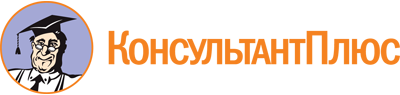 Приказ Минтранса России от 28.06.2007 N 82
(ред. от 15.09.2020)
"Об утверждении Федеральных авиационных правил "Общие правила воздушных перевозок пассажиров, багажа, грузов и требования к обслуживанию пассажиров, грузоотправителей, грузополучателей"
(Зарегистрировано в Минюсте России 27.09.2007 N 10186)Документ предоставлен КонсультантПлюс

www.consultant.ru

Дата сохранения: 26.04.2023
 Список изменяющих документов(в ред. Приказов Минтранса России от 08.10.2008 N 165,от 25.10.2010 N 231, от 02.04.2012 N 88, от 30.04.2014 N 114,от 16.07.2014 N 187, от 15.02.2016 N 25, от 24.11.2016 N 363,от 05.10.2017 N 409, от 14.01.2019 N 7, от 15.09.2020 N 374)Список изменяющих документов(в ред. Приказов Минтранса России от 08.10.2008 N 165,от 25.10.2010 N 231, от 02.04.2012 N 88, от 30.04.2014 N 114,от 16.07.2014 N 187, от 15.02.2016 N 25, от 24.11.2016 N 363,от 05.10.2017 N 409, от 14.01.2019 N 7, от 15.09.2020 N 374)КонсультантПлюс: примечание.Сноски к п. 4 приведены в соответствие с изменениями, внесенными Приказом Минтранса России от 25.10.2010 N 231.КонсультантПлюс: примечание.Инвалидность и наличие ограничений жизнедеятельности не могут быть основаниями для требования документов, подтверждающих состояние здоровья пассажира (п. 3 ст. 106.1 Воздушного кодекса РФ).КонсультантПлюс: примечание.О праве перевозчика в одностороннем порядке изменить условия договора или отказаться от его исполнения при введении режима повышенной готовности или ЧС см. Постановление Правительства РФ от 06.07.2020 N 991.КонсультантПлюс: примечание.С 12.07.2021 изменены требования к согласию на выезд, содержащиеся в ст. 20 ФЗ от 15.08.1996 N 114-ФЗ.КонсультантПлюс: примечание.Об изменении условий договора и отказе от его исполнения при  введении режима повышенной готовности или чрезвычайной ситуации см. Постановление Правительства РФ от 06.07.2020 N 991.КонсультантПлюс: примечание.К особым условиям воздушной перевозки перевозчик не вправе относить услуги пассажиру из числа инвалидов и других лиц с ограничениями жизнедеятельности, указанные в п. 7 и 8 ст. 106.1 Воздушного кодекса РФ.